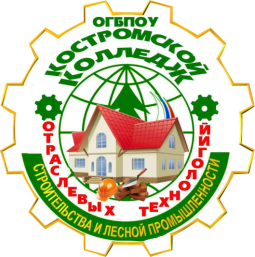 ДЕПАРТЕМАНТ ОБРАЗОВАНИЯ И НАУКИ КОСТРОМСКОЙ ОБЛАСТИОБЛАСТНОЕ ГОСУДАРСТВЕННОЕ БЮДЖЕТНОЕ ПРОФЕССИОНАЛЬНОЕ ОБРАЗОВАТЕЛЬНОЕ УЧРЕЖДЕНИЕ«Костромской колледж отраслевых технологий строительства и лесной промышленности»  Утверждена приказом директора ОГБПОУ «Костромской колледж отраслевых технологий строительстваи лесной промышленности» № ___ от ______августа 2023 г.к ПООП по профессии/специальности: 35.02.12 Садово-парковое и ландшафтное строительство профиль естественно-научныйРАБОЧАЯ ПРОГРАММА ПРОФЕССИОНАЛЬНОГО МОДУЛЯПМ.04 Проектирование объектов садово-паркового и ландшафтного строительстваМДК.04.01	Основы проектирования объектов садово-паркового строительстваИндекс и наименование учебной дисциплины2023 гСОДЕРЖАНИЕ1. ОБЩАЯ ХАРАКТЕРИСТИКА РАБОЧЕЙ ПРОГРАММЫПРОФЕССИОНАЛЬНОГО МОДУЛЯПМ.04 Проектирование объектов садово-паркового и ландшафтного строительства1.1. Цель и планируемые результаты освоения профессионального модуля В результате изучения профессионального модуля обучающихся должен освоить основной вид деятельности Техническое и организационное обеспечение производства работ одного вида (благоустройство, озеленение, техническое обслуживание, содержание) на территориях и объектах:1.2. Цель и планируемые результаты освоения дисциплиныВ рамках программы учебной дисциплины обучающимися осваиваются умения и знанияСоотнесение ключевых компетенций цифровой экономики и общепрофессиональных компетенций, реализуемых по специальности 35.02.12 Садово-парковое и ландшафтное строительство.Цели среднего общего образования, реализуемого в пределах освоения основной профессиональной образовательной программы подготовки специалистов среднего звена, ориентируют субъекты образования на достижение основных результатов образования, связанных с личностными результатами:2. СТРУКТУРА И СОДЕРЖАНИЕ УЧЕБНОЙ ДИСЦИПЛИНЫ2.1. Объем учебной дисциплины и виды учебной работы2. Структура и содержание профессионального модуля2.1. Структура профессионального модуля 2.2. Тематический план и содержание профессионального модуля (ПМ)3. УСЛОВИЯ РЕАЛИЗАЦИИ ПРОФЕССИОНАЛЬНОГО МОДУЛЯ3.1. Для реализации программы профессионального модуля должны быть предусмотрены следующие специальные помещения:Образовательная организация, реализующая программу по специальности должна располагать материально-технической базой, обеспечивающей проведение всех видов дисциплинарной и междисциплинарной подготовки, лабораторной, практической работы обучающихся, предусмотренных учебным планом и соответствующей действующим санитарным и противопожарным правилам и нормам. Минимально необходимый для реализации ООП перечень материально - технического обеспечения, включает в себя:  Оснащение лабораторий Лаборатория «Садово-паркового и ландшафтного строительства»:- комплект учебно-методической документации;-комплект инструкционно-технологических карт для выполнения лабораторных и практических работ;- наглядные пособия (наглядный раздаточный материал, плакаты);-компьютер с лицензионным программным обеспечением и мультимедиапроектор.Лаборатория «Информационных технологий в профессиональной деятельности»:- компьютеры, - принтер, - сканер, - модем (спутниковая система), - программное обеспечение общего и профессионального назначения, - комплект учебно-методической документации.Реализация программы модуля предполагает обязательную производственную практику.3.2. Информационное обеспечение реализации программыДля реализации программы библиотечный фонд образовательной организации должен иметь печатные и/или электронные образовательные и информационные ресурсы, для использования в образовательном процессе. При формировании библиотечного фонда образовательной организации выбирается не менее одного издания из перечисленных ниже печатных изданий и (или) электронных изданий в качестве основного, при этом список может быть дополнен новыми изданиями.3.2.1. Основные печатные изданияГОСТ «Система проектной документации для строительства». Москва. 1977-1993.:ГОСТ 21.204-93. СПДС. Условные графические изображения и обозначения на чертежах генеральных планов и транспорта.ГОСТ 21.501-93. СПДС. Правила выполнения архитектурно-строительных чертежей.ГОСТ 21.101 -97.СПДС. Основные требования к проектной и рабочей документации.Лежнева Т.Н. Ландшафтное проектирование и садовый дизайн: учеб. пособие для студ. высш. учеб. заведений / Т.Н. Лежнева. - М.: Издательский центр «Академия», 2020. – 64 с.Летин А.С., Летина О.С. Информационные технологии в ландшафтной архитектуре; - М.: Изд. центр «Академия», 2019. – 320 с.Маслов А.В., Гладилина Е.Ф., Костык В.А. Геодезия : учебник для техникумов – М.: Недра , 2019 г.Неумывакин Ю.К., Смирнов А.С. Практикум по геодезии – М.: Картгеоцентр - геодезиздат, 2019 г.Сокольская О.Б. Ландшафтная архитектура: специализированные объекты: учеб. пособие для студ. высш. учеб. заведений / О.Б. Сокольская, В.С. Теодоронский, А.П. Вергунов. – М.: Издательский центр «Академия», 2019. – 224 с.Теодоронский В.С. Строительство и эксплуатация объектов ландшафтной архитектуры: учебник / В.С. Теодоронский, Е.Д. Сабо, В.А. Фролова. – М.: Изд. центр «Академия», 2020. – 352 с.3.2.2. Основные электронные изданияВасильева, В. А.  Ландшафтный дизайн малого сада : учебное пособие для среднего профессионального образования / В. А. Васильева, А. И. Головня, Н. Н. Лазарев. — 2-е изд., перераб. и доп. — Москва : Издательство Юрайт, 2021. — 184 с. — (Профессиональное образование). — ISBN 978-5-534-06117-8. — Текст : электронный // Образовательная платформа Юрайт [сайт]. — URL: https://urait.ru/bcode/473266 Гостев, В. Ф. Проектирование садов и парков : учебник для спо / Н. Н. Юскевич. — 7-е изд., стер. — Санкт-Петербург : Лань, 2021. — 344 с. — ISBN 978-5-8114-8772-1. — Текст : электронный // Лань : электронно-библиотечная система. — URL: https://e.lanbook.com/book/180817Максименко, А. П. Ландшафтное проектирование объектов озеленения : учебное пособие для спо / . — Санкт-Петербург : Лань, 2022. — 192 с. — ISBN 978-5-8114-8322-8. — Текст : электронный // Лань : электронно-библиотечная система. — URL: https://e.lanbook.com/book/187528Сокольская, О. Б. Ландшафтная архитектура: озеленение и благоустройство территорий индивидуальной застройки : учебное пособие для спо / . — 3-е изд., стер. — Санкт-Петербург : Лань, 2022. — 328 с. — ISBN 978-5-8114-9154-4. — Текст : электронный // Лань : электронно-библиотечная система. — URL: https://e.lanbook.com/book/187704Сокольская, О. Б. Специализированные объекты ландшафтной архитектуры: проектирование, строительство, содержание : учебное пособие для спо / . — Санкт-Петербург : Лань, 2022. — 708 с. — ISBN 978-5-8114-8884-1. — Текст : электронный // Лань : электронно-библиотечная система. — URL: https://e.lanbook.com/book/183253Теодоронский, В. С.  Строительство и содержание объектов ландшафтной архитектуры : учебник для среднего профессионального образования / В. С. Теодоронский, Е. Д. Сабо, В. А. Фролова ; под редакцией В. С. Теодоронского. — 4-е изд., испр. и доп. — Москва : Издательство Юрайт, 2021. — 397 с. — (Профессиональное образование). — ISBN 978-5-534-12747-8. — Текст : электронный // Образовательная платформа Юрайт [сайт]. — URL: https://urait.ru/bcode/476873Хайрутдинов, З. Н.  Теория ландшафтной архитектуры и методология проектирования : учебное пособие для среднего профессионального образования / З. Н. Хайрутдинов. — 2-е изд. — Москва : Издательство Юрайт, 2021. — 239 с. — (Профессиональное образование). — ISBN 978-5-534-12553-5. — Текст : электронный // Образовательная платформа Юрайт [сайт]. — URL: https://urait.ru/bcode/4762043.2.3. Дополнительные источники Жеребцова Г.П., Теодоровский В.С. Озеленение населенных мест: Градостроительные основы; - М.: Изд. центр «Академия», 2019. – 256 с.Интернет-ресурсы: поисковые системы Яндекс, Google.Колбовский Е. Ю. Ландшафтное планирование; - М.: Изд. центр «Академия», 2019. – 336 с.Лазарев А. Г. Ландшафтная архитектура/А. Г. Лазарев, Е. В. Лазаревна; под общ. ред. А. Г. Лазарева. — Ростов н/Д : Феникс, 2019. — 282, [2] с. : ил. — (Строительство и дизайн).Николаевская И.А. Благоустройство территорий: учебное пособие для студентов сред. проф. образования / И.А. Николаевская. – 3-е изд., стер. – М.: Издательский центр «Академия», 2020.Сервер Ф.А. Рисунок для начинающих: Пер. с нем. О.Асписовой – М. – ООО «Издательство АСТ», 2020 – 175 с., ил.Скакова А.Г. Архитектурно-графическое оформление ландшафтного проекта; - М.: Издательский центр «Академия», 2021. – 224 с.Теодоронский В. С., Горбатова В. И., Горбатов В. И. Озеленение населенных мест с основами градостроительства; - М.: Изд. центр «Академия», 2019. – 128 с.Теодоронский B.C. Садово-парковое строительство; - М.: Издательский центр «Академия», 2019. – 288 с.4. КОНТРОЛЬ И ОЦЕНКА РЕЗУЛЬТАТОВ ОСВОЕНИЯ 
ПРОФЕССИОНАЛЬНОГО МОДУЛЯОБЩАЯ ХАРАКТЕРИСТИКА РАБОЧЕЙ ПРОГРАММЫ ПРОФЕССИОНАЛЬНОГО МОДУЛЯ         4СТРУКТУРА И СОДЕРЖАНИЕ ПРОФЕССИОНАЛЬНОГО МОДУЛЯУСЛОВИЯ РЕАЛИЗАЦИИ ПРОФЕССИОНАЛЬНОГО МОДУЛЯ7 14КОНТРОЛЬ И ОЦЕНКА РЕЗУЛЬТАТОВ ОСВОЕНИЯ                ПРОФЕССИОНАЛЬНОГО МОДУЛЯ                                                                  17Код ПК, ОКУменияЗнанияОК 01Уо.01.01 - распознавать задачу и/или проблему в профессиональном и/или социальном контексте; Уо.01.02 - анализировать задачу и/или проблему и выделять её составные части; Уо.01.03 - определять этапы решения задачи; Уо.01.04 - выявлять и эффективно искать информацию, необходимую для решения задачи и/или проблемы;Уо.01.05 - составлять план действия; Уо.01.06 - определять необходимые ресурсы;Уо.01.07 - владеть актуальными методами работы в профессиональной и смежных сферах; Уо.01.08 - реализовывать составленный план; оценивать результат и последствия своих действий (самостоятельно или с помощью наставника).Зо.01.01 - актуальный профессиональный и социальный контекст, в котором приходится работать и жить;Зо.01.02 - основные источники информации и ресурсы для решения задач и проблем в профессиональном и/или социальном контексте; Зо.01.03 - алгоритмы выполнения работ в профессиональной и смежных областях; Зо.01.04 - методы работы в профессиональной и смежных сферах; Зо.01.05 - структуру плана для решения задач; Зо.01.06 - порядок оценки результатов решения задач профессиональной деятельности.ОК 02Уо.02.01 - определять задачи для поиска информации;Уо.02.02 - определять необходимые источники информации;Уо.02.03 - планировать процесс поиска; Уо.02.04 - структурировать получаемую информацию; Уо.02.05 - выделять наиболее значимое в перечне информации; Уо.02.06 - оценивать практическую значимость результатов поиска;Уо.02.07 - оформлять результаты поиска, применять средства информационных технологий для решения профессиональных задач;Уо.02.08 - использовать современное программное обеспечение;использовать различные цифровые средства для решения профессиональных задач.Зо.02.01 - номенклатура информационных источников, применяемых в профессиональной деятельности; Зо.02.02 - приемы структурирования информации; Зо.02.03 - формат оформления результатов поиска информации, современные средства и устройства информатизации;Зо.02.04 - порядок их применения и программное обеспечение в профессиональной деятельности в том числе с использованием цифровых средств.ОК 03Уо.03.01 - определять актуальность нормативно-правовой документации в профессиональной деятельности;Уо.03.02 - применять современную научную профессиональную терминологию;Уо.03.03 - определять и выстраивать траектории профессионального развития и самообразования;Уо.03.04 - выявлять достоинства и недостатки коммерческой идеи;Уо.03.05 - презентовать идеи открытия собственного дела в профессиональной деятельности.Зо.03.01 - содержание актуальной нормативно-правовой документации; Зо.03.02 -современная научная и профессиональная терминология; возможные траектории профессионального развития и самообразования;Зо.03.03 - основы предпринимательской деятельности;Зо.03.04 -основы финансовой грамотности;ОК 04Уо.04.01 - организовывать работу коллектива и команды;Уо.04.02 - взаимодействовать с коллегами, руководством, клиентами в ходе профессиональной деятельностиЗо.04.01 - психологические основы деятельности коллектива, психологические особенности личности; Зо.04.02 - основы проектной деятельности.ОК 05Уо.05.01- грамотно излагать свои мысли и оформлять документы по профессиональной тематике на государственном языке;Уо.05.02- проявлять толерантность в рабочем коллективеЗо.05.01- особенности социального и культурного контекста; Зо.05.02- правила оформления документов и построения устных сообщений.ОК 06Уо.06.01 - описывать значимость своей специальности;Уо.06.02 - применять стандарты антикоррупционного поведенияЗо.06.01 - сущность гражданско-патриотической позиции, общечеловеческих ценностей;Зо.06.02 - значимость профессиональной деятельности по специальности;Зо.06.03 - стандарты антикоррупционного поведения и последствия его нарушенияОК 07Уо.07.01- соблюдать нормы экологической безопасности; Уо.07.02- определять направления ресурсосбережения в рамках профессиональной деятельности по специальности;Уо.07.03 - осуществлять работу с соблюдением принципов бережливого производства Зо.07.01- правила экологической безопасности при ведении профессиональной деятельности; Зо.07.02- основные ресурсы, задействованные в профессиональной деятельности; Зо.07.03- пути обеспечения ресурсосбережения;Зо.07.04- принципы бережливого производства; ОК 09Уо.09.01- понимать общий смысл четко произнесенных высказываний на известные темы (профессиональные и бытовые), понимать тексты на базовые профессиональные темы; Уо.09.02- участвовать в диалогах на знакомые общие и профессиональные темы; Уо.09.03- строить простые высказывания о себе и о своей профессиональной деятельности; Уо.09.04- кратко обосновывать и объяснять свои действия (текущие и планируемые); Уо.09.05- писать простые связные сообщения на знакомые или интересующие профессиональные темы.Зо.09.01- правила построения простых и сложных предложений на профессиональные темы; Зо.09.02- основные общеупотребительные глаголы (бытовая и профессиональная лексика); Зо.09.03- лексический минимум, относящийся к описанию предметов, средств и процессов профессиональной деятельности; Зо.09.04- правила чтения текстов профессиональной направленности.ПК 1.1У 1.1.01 - определять номенклатуру и осуществлять расчет объемов (количества) и графика поставки строительных материалов, конструкций, изделий, оборудования и других видов материально-технических ресурсов в соответствии с производственными заданиями и календарными планами производства работ на территориях и объектах;З 1.1.01 - государственные стандарты, нормативно-техническая документация по организации производства работ по благоустройству, озеленению, техническому обслуживанию и содержанию территорий и объектов;З 1.1.02 - порядок производства работ по благоустройству, озеленению, техническому обслуживанию и содержанию территорий и объектов;ПК 1.2У 2.1.01 - рассчитывать объемы производственных заданий в соответствии с имеющимися материально-техническими ресурсами, специализацией и квалификацией бригад, звеньев и отдельных работников;З 2.1.01 - методы определения видов, сложности и объемов производственных заданий;З 2.1.02 - требования к благоустройству и озеленению территорий различного назначения;ПК 1.3У 3.1.01 - определять соответствие технологии и результатов осуществляемых видов работ по благоустройству, озеленению, техническому обслуживанию и содержанию территорий и объектов нормативным техническим документам, техническим условиям, технологическим картам, картам трудовых процессов;З 3.1.01 - порядок производства работ по благоустройству, озеленению, техническому обслуживанию и содержанию территорий и объектов;ПК 1.4У 4.1.01 - определять санитарное состояние территорий и объектов к началу производства работ в соответствии с методикой оценки согласно утвержденным региональным или муниципальным нормативно-правовым документамЗ 4.1.01 - ассортимент деревьев, кустарников и травянистых растений, процессы жизнедеятельности растений, их зависимость от условий окружающей среды, владение способами ориентации в различных источниках информации, поиск необходимых данных, информации и цифрового контента, оценка качества данных, информации и цифрового контентаПК1.5У 5.1.01 - использование защитных устройств, защита личных данных и конфиденциальности, анализ и оценка угрозы и рисков информационной безопасности, осуществление мер противодействия нарушениям информационной безопасностиЗ 5.1.01 - государственные стандарты, нормативно-техническая документация по организации производства работ по благоустройству, озеленению, техническому обслуживанию и содержанию территорий и объектов;Ключевые компетенции цифровой экономикиОбщепрофессиональные компетенцииЦК 1. Коммуникация и кооперация в цифровой средеОК 4. Осуществлять поиск, анализ и оценку информации, необходимой для постановки и решения профессиональных задач, профессионального и личностного развития.ОК 5. Использовать информационно-коммуникационные технологии для совершенствования профессиональной деятельности.ЦК2. Саморазвитие в условиях неопределенностиОК 3. Решать проблемы, оценивать риски и принимать решения в нестандартных ситуациях.ЦК3. Креативное мышлениеОК 1. Понимать сущность и социальную значимость своей будущей профессии, проявлять к ней устойчивый интерес.ЦК4. Управление информации и даннымиОК 2. Организовывать собственную деятельность, определять методы и способы выполнения профессиональных задач, оценивать их эффективность и качество.ЦК5. Критическое мышление в цифровой средеОК 1. Понимать сущность и социальную значимость своей будущей профессии, проявлять к ней устойчивый интерес.ОК 2. Организовывать собственную деятельность, определять методы и способы выполнения профессиональных задач, оценивать их эффективность и качество.ОК 9. Использовать информационные технологии в профессиональной деятельностиОК 9. Использовать информационные технологии в профессиональной деятельностиЛичностные результатыреализации программы воспитания(дескрипторы)Код личностных результатов реализации программы воспитанияПортрет выпускника СПОПортрет выпускника СПОПринимающий семейные ценности своего народа, готовый к созданию семьи и воспитанию детей; демонстрирующий неприятие насилия в семье, ухода от родительской ответственности, отказа от отношений со своими детьми и их финансового содержания.ЛР 4Вид учебной работыОбъем в часахОбъем образовательной программы учебной дисциплины326в т.ч. в форме практической подготовки228в т. ч.:в т. ч.:теоретическое обучение98практические занятия 228Самостоятельная работа -Промежуточная аттестация экзаменКоды профессиональных общих компетенцийНаименования разделов профессионального модуляВсего, час.В т.ч. в форме практической. подготовкиОбъем профессионального модуля, ак. час.Объем профессионального модуля, ак. час.Объем профессионального модуля, ак. час.Объем профессионального модуля, ак. час.Объем профессионального модуля, ак. час.Объем профессионального модуля, ак. час.Объем профессионального модуля, ак. час.Объем профессионального модуля, ак. час.Объем профессионального модуля, ак. час.Объем профессионального модуля, ак. час.Коды профессиональных общих компетенцийНаименования разделов профессионального модуляВсего, час.В т.ч. в форме практической. подготовкиОбучение по МДКОбучение по МДКОбучение по МДКОбучение по МДКОбучение по МДКОбучение по МДКОбучение по МДКОбучение по МДКПрактикиПрактикиКоды профессиональных общих компетенцийНаименования разделов профессионального модуляВсего, час.В т.ч. в форме практической. подготовкиВсегоВ том числеВ том числеВ том числеВ том числеВ том числеВ том числеВ том числеПрактикиПрактикиКоды профессиональных общих компетенцийНаименования разделов профессионального модуляВсего, час.В т.ч. в форме практической. подготовкиВсегоЛабораторных. и практических. занятийКурсовых работ (проектов)Самостоятельная работаПромежуточная аттестацияУчебнаяУчебнаяУчебнаяУчебнаяПроизводственная1234567891010101011ПК1.1-1.2ОК 01-09Раздел 1. Вычерчивание чертежей объектов садово-паркового и ландшафтного строительства74507450--7272727272ПК 1.3-1.5ОК 01-09 Раздел 2 Проектирование объектов садово-паркового и ландшафтного строительства252178252178--72727272108Производственная практика (по профилю специальности), часов (если предусмотрена итоговая (концентрированная практика)----Промежуточная аттестацияВсего:326228326228--144144180Наименование разделов и тем профессионального модуля (ПМ), междисциплинарных курсов (МДК)Содержание учебного материала,лабораторные работы и практические занятия, самостоятельная учебная работа обучающихся, курсовая работа (проект) Объем, ак. ч / в том числе в форме практической подготовки, ак. чКод ПК, ОККод Н/У/З12345МДК 04.01 Основы проектирования объектов садово-паркового строительстваМДК 04.01 Основы проектирования объектов садово-паркового строительства228ПК 1.1ОК 1,2, 4ЦК 2ЛР 4Уо.01.01-Уо01.08; Уо.02.01-Уо02.08; Уо.04.01-Уо04.02; У 1.1.01; Зо.01.01- Зо.01.06;Зо.02.01- Зо.02.04;Зо.04.01- Зо.04.02;З 1.1.01Раздел 1. Вычерчивание чертежей объектов садово-паркового и ландшафтного строительстваРаздел 1. Вычерчивание чертежей объектов садово-паркового и ландшафтного строительстваПК 1.1ОК 1,2, 4ЦК 2ЛР 4Уо.01.01-Уо01.08; Уо.02.01-Уо02.08; Уо.04.01-Уо04.02; У 1.1.01; Зо.01.01- Зо.01.06;Зо.02.01- Зо.02.04;Зо.04.01- Зо.04.02;З 1.1.01Тема 1.1. Правила оформления чертежей Содержание 12ПК 1.1ОК 1,2, 4ЦК 2ЛР 4Уо.01.01-Уо01.08; Уо.02.01-Уо02.08; Уо.04.01-Уо04.02; У 1.1.01; Зо.01.01- Зо.01.06;Зо.02.01- Зо.02.04;Зо.04.01- Зо.04.02;З 1.1.01Тема 1.1. Правила оформления чертежей Современные методы разработки и получения чертежей. Форматы. Основная надпись. Линии чертежа. Шрифты чертёжные. Масштабы. 2ПК 1.1ОК 1,2, 4ЦК 2ЛР 4Уо.01.01-Уо01.08; Уо.02.01-Уо02.08; Уо.04.01-Уо04.02; У 1.1.01; Зо.01.01- Зо.01.06;Зо.02.01- Зо.02.04;Зо.04.01- Зо.04.02;З 1.1.01Тема 1.1. Правила оформления чертежей Нанесение размеров. Геометрические построения. Креативность как способ мышления.2ПК 1.1ОК 1,2, 4ЦК 2ЛР 4Уо.01.01-Уо01.08; Уо.02.01-Уо02.08; Уо.04.01-Уо04.02; У 1.1.01; Зо.01.01- Зо.01.06;Зо.02.01- Зо.02.04;Зо.04.01- Зо.04.02;З 1.1.01Тема 1.1. Правила оформления чертежей В том числе практическая подготовка8ПК 1.1ОК 1,2, 4ЦК 2ЛР 4Уо.01.01-Уо01.08; Уо.02.01-Уо02.08; Уо.04.01-Уо04.02; У 1.1.01; Зо.01.01- Зо.01.06;Зо.02.01- Зо.02.04;Зо.04.01- Зо.04.02;З 1.1.01Тема 1.1. Правила оформления чертежей 1.Графическая композиция из отрезков прямых, составленная па основе линий. Креативное применение цифровых технологий.2ПК 1.1ОК 1,2, 4ЦК 2ЛР 4Уо.01.01-Уо01.08; Уо.02.01-Уо02.08; Уо.04.01-Уо04.02; У 1.1.01; Зо.01.01- Зо.01.06;Зо.02.01- Зо.02.04;Зо.04.01- Зо.04.02;З 1.1.01Тема 1.1. Правила оформления чертежей 2.Графическая композиция из окружностей, составленная на основе линий.2ПК 1.1ОК 1,2, 4ЦК 2ЛР 4Уо.01.01-Уо01.08; Уо.02.01-Уо02.08; Уо.04.01-Уо04.02; У 1.1.01; Зо.01.01- Зо.01.06;Зо.02.01- Зо.02.04;Зо.04.01- Зо.04.02;З 1.1.01Тема 1.1. Правила оформления чертежей 3.Написание алфавита и словосочетаний узким архитектурным шрифтом.4ПК 1.1ОК 1,2, 4ЦК 2ЛР 4Уо.01.01-Уо01.08; Уо.02.01-Уо02.08; Уо.04.01-Уо04.02; У 1.1.01; Зо.01.01- Зо.01.06;Зо.02.01- Зо.02.04;Зо.04.01- Зо.04.02;З 1.1.01Тема 1.2. Архитектурно-строительные чертежи Содержание 12ПК 1.1ОК 1,2, 4ЦК 2ЛР 4Уо.01.01-Уо01.08; Уо.02.01-Уо02.08; Уо.04.01-Уо04.02; У 1.1.01; Зо.01.01- Зо.01.06;Зо.02.01- Зо.02.04;Зо.04.01- Зо.04.02;З 1.1.01Тема 1.2. Архитектурно-строительные чертежи Общие сведения о строительных чертежах. Чертежи планов, разрезов и фасадов зданий. Управление данными: просмотр, поиски и фильтрация данных, информации и цифрового контента.4ПК 1.3ОК 1-5,8,9ЦК 1ЛР 4Уо.01.01-Уо01.08; Уо.02.01-Уо02.08; Уо.03.01-Уо03.05; Уо.04.01-Уо04.02; Уо.05.01-Уо05.02; Уо.08.01-Уо08.03; Уо.0901-Уо09.05; У 3.1.01 Зо.01.01- Зо.01.06;Зо.02.01- Зо.02.04;Зо.03.01- Зо.03.04;Зо.04.01- Зо.04.02;Зо.05.01- Зо.05.02;Зо.08.01- Зо.08.04;Зо.09.01- Зо.09.04;З 3.1.01Тема 1.2. Архитектурно-строительные чертежи 2. Чертежи садово-парковых сооружений.2ПК 1.3ОК 1-5,8,9ЦК 1ЛР 4Уо.01.01-Уо01.08; Уо.02.01-Уо02.08; Уо.03.01-Уо03.05; Уо.04.01-Уо04.02; Уо.05.01-Уо05.02; Уо.08.01-Уо08.03; Уо.0901-Уо09.05; У 3.1.01 Зо.01.01- Зо.01.06;Зо.02.01- Зо.02.04;Зо.03.01- Зо.03.04;Зо.04.01- Зо.04.02;Зо.05.01- Зо.05.02;Зо.08.01- Зо.08.04;Зо.09.01- Зо.09.04;З 3.1.01Тема 1.2. Архитектурно-строительные чертежи 3. Чертежи генеральных планов.2ПК 1.3ОК 1-5,8,9ЦК 1ЛР 4Уо.01.01-Уо01.08; Уо.02.01-Уо02.08; Уо.03.01-Уо03.05; Уо.04.01-Уо04.02; Уо.05.01-Уо05.02; Уо.08.01-Уо08.03; Уо.0901-Уо09.05; У 3.1.01 Зо.01.01- Зо.01.06;Зо.02.01- Зо.02.04;Зо.03.01- Зо.03.04;Зо.04.01- Зо.04.02;Зо.05.01- Зо.05.02;Зо.08.01- Зо.08.04;Зо.09.01- Зо.09.04;З 3.1.01Тема 1.2. Архитектурно-строительные чертежи В том числе практическая подготовка4ПК 1.3ОК 1-5,8,9ЦК 1ЛР 4Уо.01.01-Уо01.08; Уо.02.01-Уо02.08; Уо.03.01-Уо03.05; Уо.04.01-Уо04.02; Уо.05.01-Уо05.02; Уо.08.01-Уо08.03; Уо.0901-Уо09.05; У 3.1.01 Зо.01.01- Зо.01.06;Зо.02.01- Зо.02.04;Зо.03.01- Зо.03.04;Зо.04.01- Зо.04.02;Зо.05.01- Зо.05.02;Зо.08.01- Зо.08.04;Зо.09.01- Зо.09.04;З 3.1.01Тема 1.2. Архитектурно-строительные чертежи 1.По заданным преподавателем исходным данным выполнить фрагмент генерального плана объекта ландшафтного проектирования. Управление информацией: взаимодействие посредством цифровых технологий.4ПК 1.3ОК 1-5,8,9ЦК 1ЛР 4Уо.01.01-Уо01.08; Уо.02.01-Уо02.08; Уо.03.01-Уо03.05; Уо.04.01-Уо04.02; Уо.05.01-Уо05.02; Уо.08.01-Уо08.03; Уо.0901-Уо09.05; У 3.1.01 Зо.01.01- Зо.01.06;Зо.02.01- Зо.02.04;Зо.03.01- Зо.03.04;Зо.04.01- Зо.04.02;Зо.05.01- Зо.05.02;Зо.08.01- Зо.08.04;Зо.09.01- Зо.09.04;З 3.1.01Тема 1.3 Основы рисованияСодержание 18Тема 1.3 Основы рисования1. Общие понятия о рисунке. Законы. Оценка   данных,   информации   и цифрового контента.2ОК01-ОК09ПК1.1-ПК1.4ЦК 1,2ЛР4Уо.01.01-Уо01.08; Уо.02.01-Уо02.08; Уо.03.01-Уо03.05; Уо.04.01-Уо04.02; Уо.05.01-Уо05.02; Уо.06.01-Уо06.02; Уо.07.01-Уо07.03; Уо.0901-Уо09.05; У 1.1.01; У 2.1.01;У 3.1.01;У 4.1.01; Зо.01.01- Зо.01.06;Зо.02.01- Зо.02.04;Зо.03.01- Зо.03.04;Зо.04.01- Зо.04.02;Зо.05.01- Зо.05.02;Зо.06.01- Зо.06.03;Зо.07.01- Зо.07.04;Зо.09.01- Зо.09.04;З 1.1.01- З 1.1.02;З 2.1.01- З 2.1.02;З 3.1.01; З 4.1.01; З 5.1.01Тема 1.3 Основы рисования2.Рисунок геометрических тел, фигур. Работа с акварельными красками. Рисунок растительных форм.2ОК01-ОК09ПК1.1-ПК1.4ЦК 1,2ЛР4Уо.01.01-Уо01.08; Уо.02.01-Уо02.08; Уо.03.01-Уо03.05; Уо.04.01-Уо04.02; Уо.05.01-Уо05.02; Уо.06.01-Уо06.02; Уо.07.01-Уо07.03; Уо.0901-Уо09.05; У 1.1.01; У 2.1.01;У 3.1.01;У 4.1.01; Зо.01.01- Зо.01.06;Зо.02.01- Зо.02.04;Зо.03.01- Зо.03.04;Зо.04.01- Зо.04.02;Зо.05.01- Зо.05.02;Зо.06.01- Зо.06.03;Зо.07.01- Зо.07.04;Зо.09.01- Зо.09.04;З 1.1.01- З 1.1.02;З 2.1.01- З 2.1.02;З 3.1.01; З 4.1.01; З 5.1.01Тема 1.3 Основы рисованияВ том числе практическая подготовка14ОК01-ОК09ПК1.1-ПК1.4ЦК 1,2ЛР4Уо.01.01-Уо01.08; Уо.02.01-Уо02.08; Уо.03.01-Уо03.05; Уо.04.01-Уо04.02; Уо.05.01-Уо05.02; Уо.06.01-Уо06.02; Уо.07.01-Уо07.03; Уо.0901-Уо09.05; У 1.1.01; У 2.1.01;У 3.1.01;У 4.1.01; Зо.01.01- Зо.01.06;Зо.02.01- Зо.02.04;Зо.03.01- Зо.03.04;Зо.04.01- Зо.04.02;Зо.05.01- Зо.05.02;Зо.06.01- Зо.06.03;Зо.07.01- Зо.07.04;Зо.09.01- Зо.09.04;З 1.1.01- З 1.1.02;З 2.1.01- З 2.1.02;З 3.1.01; З 4.1.01; З 5.1.01Тема 1.3 Основы рисования1. Выполнение различных видов отмывки (ровная, ступенчатая, размывная).4ОК01-ОК09ПК1.1-ПК1.4ЦК 1,2ЛР4Уо.01.01-Уо01.08; Уо.02.01-Уо02.08; Уо.03.01-Уо03.05; Уо.04.01-Уо04.02; Уо.05.01-Уо05.02; Уо.06.01-Уо06.02; Уо.07.01-Уо07.03; Уо.0901-Уо09.05; У 1.1.01; У 2.1.01;У 3.1.01;У 4.1.01; Зо.01.01- Зо.01.06;Зо.02.01- Зо.02.04;Зо.03.01- Зо.03.04;Зо.04.01- Зо.04.02;Зо.05.01- Зо.05.02;Зо.06.01- Зо.06.03;Зо.07.01- Зо.07.04;Зо.09.01- Зо.09.04;З 1.1.01- З 1.1.02;З 2.1.01- З 2.1.02;З 3.1.01; З 4.1.01; З 5.1.01Тема 1.3 Основы рисования2. Растительный орнамент (в полосе, по сетке, в круге).4ОК01-ОК09ПК1.1-ПК1.4ЦК 1,2ЛР4Уо.01.01-Уо01.08; Уо.02.01-Уо02.08; Уо.03.01-Уо03.05; Уо.04.01-Уо04.02; Уо.05.01-Уо05.02; Уо.06.01-Уо06.02; Уо.07.01-Уо07.03; Уо.0901-Уо09.05; У 1.1.01; У 2.1.01;У 3.1.01;У 4.1.01; Зо.01.01- Зо.01.06;Зо.02.01- Зо.02.04;Зо.03.01- Зо.03.04;Зо.04.01- Зо.04.02;Зо.05.01- Зо.05.02;Зо.06.01- Зо.06.03;Зо.07.01- Зо.07.04;Зо.09.01- Зо.09.04;З 1.1.01- З 1.1.02;З 2.1.01- З 2.1.02;З 3.1.01; З 4.1.01; З 5.1.01Тема 1.3 Основы рисования3. Стилизованное изображение хвойных деревьев и кустарника. Стилизованное изображение лиственных деревьев и кустарника.4ОК01-ОК09ПК1.1-ПК1.4ЦК 1,2ЛР4Уо.01.01-Уо01.08; Уо.02.01-Уо02.08; Уо.03.01-Уо03.05; Уо.04.01-Уо04.02; Уо.05.01-Уо05.02; Уо.06.01-Уо06.02; Уо.07.01-Уо07.03; Уо.0901-Уо09.05; У 1.1.01; У 2.1.01;У 3.1.01;У 4.1.01; Зо.01.01- Зо.01.06;Зо.02.01- Зо.02.04;Зо.03.01- Зо.03.04;Зо.04.01- Зо.04.02;Зо.05.01- Зо.05.02;Зо.06.01- Зо.06.03;Зо.07.01- Зо.07.04;Зо.09.01- Зо.09.04;З 1.1.01- З 1.1.02;З 2.1.01- З 2.1.02;З 3.1.01; З 4.1.01; З 5.1.01Тема 1.3 Основы рисования4. Стилизованное изображение группы деревьев и кустарника.2Тема 1.4 Чертежи по специальностиСодержание 32Тема 1.4 Чертежи по специальности1. Понятие о перспективе. Элементы линейной перспективы. Воздушная перспектива2ПК 1.1ОК 1-3,8,9ЦК 2ЛР 4Уо.01.01-Уо01.08; Уо.02.01-Уо02.08; Уо.03.01-Уо03.05; Уо.08.01-Уо08.03; Уо.0901-Уо09.05; У 1.1.01; У 3.1.01-У3.2.02/ Зо.01.01- Зо.01.06;Зо.02.01- Зо.02.04;Зо.03.01- Зо.03.04;Зо.04.01- Зо.04.02;Зо.05.01- Зо.05.02;Зо.06.01- Зо.06.03;Зо.07.01- Зо.07.04;Зо.09.01- Зо.09.04;З 1.1.01Тема 1.4 Чертежи по специальности2. Условные обозначения чертежей по специальности2ПК 1.1ОК 1-3,8,9ЦК 2ЛР 4Уо.01.01-Уо01.08; Уо.02.01-Уо02.08; Уо.03.01-Уо03.05; Уо.08.01-Уо08.03; Уо.0901-Уо09.05; У 1.1.01; У 3.1.01-У3.2.02/ Зо.01.01- Зо.01.06;Зо.02.01- Зо.02.04;Зо.03.01- Зо.03.04;Зо.04.01- Зо.04.02;Зо.05.01- Зо.05.02;Зо.06.01- Зо.06.03;Зо.07.01- Зо.07.04;Зо.09.01- Зо.09.04;З 1.1.01Тема 1.4 Чертежи по специальности3. Выполнение чертежей по специальности.2ПК 1.1ОК 1-3,8,9ЦК 2ЛР 4Уо.01.01-Уо01.08; Уо.02.01-Уо02.08; Уо.03.01-Уо03.05; Уо.08.01-Уо08.03; Уо.0901-Уо09.05; У 1.1.01; У 3.1.01-У3.2.02/ Зо.01.01- Зо.01.06;Зо.02.01- Зо.02.04;Зо.03.01- Зо.03.04;Зо.04.01- Зо.04.02;Зо.05.01- Зо.05.02;Зо.06.01- Зо.06.03;Зо.07.01- Зо.07.04;Зо.09.01- Зо.09.04;З 1.1.01Тема 1.4 Чертежи по специальности4. Компьютерная графика. Основы трехмерного моделирования. Креативность как способ мышления.2ПК 1.1ОК 1-3,8,9ЦК 2ЛР 4Уо.01.01-Уо01.08; Уо.02.01-Уо02.08; Уо.03.01-Уо03.05; Уо.08.01-Уо08.03; Уо.0901-Уо09.05; У 1.1.01; У 3.1.01-У3.2.02/ Зо.01.01- Зо.01.06;Зо.02.01- Зо.02.04;Зо.03.01- Зо.03.04;Зо.04.01- Зо.04.02;Зо.05.01- Зо.05.02;Зо.06.01- Зо.06.03;Зо.07.01- Зо.07.04;Зо.09.01- Зо.09.04;З 1.1.01Тема 1.4 Чертежи по специальностиВ том числе практическая подготовка24ПК 1.1ОК 1-3,8,9ЦК 2ЛР 4Уо.01.01-Уо01.08; Уо.02.01-Уо02.08; Уо.03.01-Уо03.05; Уо.08.01-Уо08.03; Уо.0901-Уо09.05; У 1.1.01; У 3.1.01-У3.2.02/ Зо.01.01- Зо.01.06;Зо.02.01- Зо.02.04;Зо.03.01- Зо.03.04;Зо.04.01- Зо.04.02;Зо.05.01- Зо.05.02;Зо.06.01- Зо.06.03;Зо.07.01- Зо.07.04;Зо.09.01- Зо.09.04;З 1.1.01Тема 1.4 Чертежи по специальности1. Построение перспективы цветника4ПК 1.1ОК 1-3,8,9ЦК 2ЛР 4Уо.01.01-Уо01.08; Уо.02.01-Уо02.08; Уо.03.01-Уо03.05; Уо.08.01-Уо08.03; Уо.0901-Уо09.05; У 1.1.01; У 3.1.01-У3.2.02/ Зо.01.01- Зо.01.06;Зо.02.01- Зо.02.04;Зо.03.01- Зо.03.04;Зо.04.01- Зо.04.02;Зо.05.01- Зо.05.02;Зо.06.01- Зо.06.03;Зо.07.01- Зо.07.04;Зо.09.01- Зо.09.04;З 1.1.01Тема 1.4 Чертежи по специальности2. Построение перспективы интерьера4ПК 1.1ОК 1-3,8,9ЦК 2ЛР 4Уо.01.01-Уо01.08; Уо.02.01-Уо02.08; Уо.03.01-Уо03.05; Уо.08.01-Уо08.03; Уо.0901-Уо09.05; У 1.1.01; У 3.1.01-У3.2.02/ Зо.01.01- Зо.01.06;Зо.02.01- Зо.02.04;Зо.03.01- Зо.03.04;Зо.04.01- Зо.04.02;Зо.05.01- Зо.05.02;Зо.06.01- Зо.06.03;Зо.07.01- Зо.07.04;Зо.09.01- Зо.09.04;З 1.1.01Тема 1.4 Чертежи по специальности3. Построение перспективы аллеи4ПК 1.1ОК 1-3,8,9ЦК 2ЛР 4Уо.01.01-Уо01.08; Уо.02.01-Уо02.08; Уо.03.01-Уо03.05; Уо.08.01-Уо08.03; Уо.0901-Уо09.05; У 1.1.01; У 3.1.01-У3.2.02/ Зо.01.01- Зо.01.06;Зо.02.01- Зо.02.04;Зо.03.01- Зо.03.04;Зо.04.01- Зо.04.02;Зо.05.01- Зо.05.02;Зо.06.01- Зо.06.03;Зо.07.01- Зо.07.04;Зо.09.01- Зо.09.04;З 1.1.01Тема 1.4 Чертежи по специальности4. Выполнение проектных чертежей объектов озеленения6ПК 1.1ОК 1-3,8,9ЦК 2ЛР 4Уо.01.01-Уо01.08; Уо.02.01-Уо02.08; Уо.03.01-Уо03.05; Уо.08.01-Уо08.03; Уо.0901-Уо09.05; У 1.1.01; У 3.1.01-У3.2.02/ Зо.01.01- Зо.01.06;Зо.02.01- Зо.02.04;Зо.03.01- Зо.03.04;Зо.04.01- Зо.04.02;Зо.05.01- Зо.05.02;Зо.06.01- Зо.06.03;Зо.07.01- Зо.07.04;Зо.09.01- Зо.09.04;З 1.1.01Тема 1.4 Чертежи по специальности5. Выполнение проектных чертежей объектов озеленения с использованием компьютерных программ (ArchiCAD). Креативное применение цифровых технологий.6ПК 1.1ОК 1-3,8,9ЦК 2ЛР 4Уо.01.01-Уо01.08; Уо.02.01-Уо02.08; Уо.03.01-Уо03.05; Уо.08.01-Уо08.03; Уо.0901-Уо09.05; У 1.1.01; У 3.1.01-У3.2.02/ Зо.01.01- Зо.01.06;Зо.02.01- Зо.02.04;Зо.03.01- Зо.03.04;Зо.04.01- Зо.04.02;Зо.05.01- Зо.05.02;Зо.06.01- Зо.06.03;Зо.07.01- Зо.07.04;Зо.09.01- Зо.09.04;З 1.1.01Раздел ПМ 2. Проектирование объектов садово-паркового и ландшафтного строительстваРаздел ПМ 2. Проектирование объектов садово-паркового и ландшафтного строительстваРаздел ПМ 2. Проектирование объектов садово-паркового и ландшафтного строительстваТема 2.1. Основы ландшафтно-экологического проектированияСодержание16ПК 1.1, 1.3ОК 1-5,9ЦК 1,2ЛР 4Уо.01.01-Уо01.08; Уо.02.01-Уо02.08; Уо.03.01-Уо03.05; Уо.04.01-Уо04.02; Уо.05.01-Уо05.02; Уо.0901-Уо09.05; У 1.1.01; У 3.1.01-У3.2.02; Зо.01.01- Зо.01.06;Зо.02.01- Зо.02.04;Зо.03.01- Зо.03.04;Зо.04.01- Зо.04.02;Зо.05.01- Зо.05.02;Зо.09.01- Зо.09.04;З 1.1.01;З 3.1.01Тема 2.1. Основы ландшафтно-экологического проектирования1. Типология и состав объектов ландшафтного проектирования. Саморазвитие   личности:  цели   и процесс саморазвития.4ПК 1.1, 1.3ОК 1-5,9ЦК 1,2ЛР 4Уо.01.01-Уо01.08; Уо.02.01-Уо02.08; Уо.03.01-Уо03.05; Уо.04.01-Уо04.02; Уо.05.01-Уо05.02; Уо.0901-Уо09.05; У 1.1.01; У 3.1.01-У3.2.02; Зо.01.01- Зо.01.06;Зо.02.01- Зо.02.04;Зо.03.01- Зо.03.04;Зо.04.01- Зо.04.02;Зо.05.01- Зо.05.02;Зо.09.01- Зо.09.04;З 1.1.01;З 3.1.01Тема 2.1. Основы ландшафтно-экологического проектирования2. Садово-парковый ландшафт и его компоненты2ПК 1.1, 1.3ОК 1-5,9ЦК 1,2ЛР 4Уо.01.01-Уо01.08; Уо.02.01-Уо02.08; Уо.03.01-Уо03.05; Уо.04.01-Уо04.02; Уо.05.01-Уо05.02; Уо.0901-Уо09.05; У 1.1.01; У 3.1.01-У3.2.02; Зо.01.01- Зо.01.06;Зо.02.01- Зо.02.04;Зо.03.01- Зо.03.04;Зо.04.01- Зо.04.02;Зо.05.01- Зо.05.02;Зо.09.01- Зо.09.04;З 1.1.01;З 3.1.01Тема 2.1. Основы ландшафтно-экологического проектирования3. Классификация ландшафтов по природным признакам2ПК 1.1, 1.3ОК 1-5,9ЦК 1,2ЛР 4Уо.01.01-Уо01.08; Уо.02.01-Уо02.08; Уо.03.01-Уо03.05; Уо.04.01-Уо04.02; Уо.05.01-Уо05.02; Уо.0901-Уо09.05; У 1.1.01; У 3.1.01-У3.2.02; Зо.01.01- Зо.01.06;Зо.02.01- Зо.02.04;Зо.03.01- Зо.03.04;Зо.04.01- Зо.04.02;Зо.05.01- Зо.05.02;Зо.09.01- Зо.09.04;З 1.1.01;З 3.1.01Тема 2.1. Основы ландшафтно-экологического проектирования4. Классификация ландшафтов по объёмно-пространственной структуре2ПК 1.1, 1.3ОК 1-5,9ЦК 1,2ЛР 4Уо.01.01-Уо01.08; Уо.02.01-Уо02.08; Уо.03.01-Уо03.05; Уо.04.01-Уо04.02; Уо.05.01-Уо05.02; Уо.0901-Уо09.05; У 1.1.01; У 3.1.01-У3.2.02; Зо.01.01- Зо.01.06;Зо.02.01- Зо.02.04;Зо.03.01- Зо.03.04;Зо.04.01- Зо.04.02;Зо.05.01- Зо.05.02;Зо.09.01- Зо.09.04;З 1.1.01;З 3.1.01Тема 2.1. Основы ландшафтно-экологического проектированияВ том числе практическая подготовка6ПК 1.1, 1.3ОК 1-5,9ЦК 1,2ЛР 4Уо.01.01-Уо01.08; Уо.02.01-Уо02.08; Уо.03.01-Уо03.05; Уо.04.01-Уо04.02; Уо.05.01-Уо05.02; Уо.0901-Уо09.05; У 1.1.01; У 3.1.01-У3.2.02; Зо.01.01- Зо.01.06;Зо.02.01- Зо.02.04;Зо.03.01- Зо.03.04;Зо.04.01- Зо.04.02;Зо.05.01- Зо.05.02;Зо.09.01- Зо.09.04;З 1.1.01;З 3.1.01Тема 2.1. Основы ландшафтно-экологического проектирования1. Объёмно-пространственная структура садово-парковых ландшафтов6ПК 1.1, 1.3ОК 1-5,9ЦК 1,2ЛР 4Уо.01.01-Уо01.08; Уо.02.01-Уо02.08; Уо.03.01-Уо03.05; Уо.04.01-Уо04.02; Уо.05.01-Уо05.02; Уо.0901-Уо09.05; У 1.1.01; У 3.1.01-У3.2.02; Зо.01.01- Зо.01.06;Зо.02.01- Зо.02.04;Зо.03.01- Зо.03.04;Зо.04.01- Зо.04.02;Зо.05.01- Зо.05.02;Зо.09.01- Зо.09.04;З 1.1.01;З 3.1.01Тема 2.2. Формирование садово-парковых ландшафтов по природным и искусственным компонентамСодержание24ПК 1.1, 1.3ОК 1-5,9ЦК 1,2ЛР 4Уо.01.01-Уо01.08; Уо.02.01-Уо02.08; Уо.03.01-Уо03.05; Уо.04.01-Уо04.02; Уо.05.01-Уо05.02; Уо.0901-Уо09.05; У 1.1.01; У 3.1.01-У3.2.02/ Зо.01.01- Зо.01.06;Зо.02.01- Зо.02.04;Зо.03.01- Зо.03.04;Зо.04.01- Зо.04.02;Зо.05.01- Зо.05.02;Зо.09.01- Зо.09.04;З 1.1.01;З 3.1.01Тема 2.2. Формирование садово-парковых ландшафтов по природным и искусственным компонентам1.Формирование ландшафтов по климатическим условиям2ПК 1.1, 1.3ОК 1-5,9ЦК 1,2ЛР 4Уо.01.01-Уо01.08; Уо.02.01-Уо02.08; Уо.03.01-Уо03.05; Уо.04.01-Уо04.02; Уо.05.01-Уо05.02; Уо.0901-Уо09.05; У 1.1.01; У 3.1.01-У3.2.02/ Зо.01.01- Зо.01.06;Зо.02.01- Зо.02.04;Зо.03.01- Зо.03.04;Зо.04.01- Зо.04.02;Зо.05.01- Зо.05.02;Зо.09.01- Зо.09.04;З 1.1.01;З 3.1.01Тема 2.2. Формирование садово-парковых ландшафтов по природным и искусственным компонентам2.Формирование ландшафтов с использованием рельефа2ПК 1.1, 1.3ОК 1-5,9ЦК 1,2ЛР 4Уо.01.01-Уо01.08; Уо.02.01-Уо02.08; Уо.03.01-Уо03.05; Уо.04.01-Уо04.02; Уо.05.01-Уо05.02; Уо.0901-Уо09.05; У 1.1.01; У 3.1.01-У3.2.02/ Зо.01.01- Зо.01.06;Зо.02.01- Зо.02.04;Зо.03.01- Зо.03.04;Зо.04.01- Зо.04.02;Зо.05.01- Зо.05.02;Зо.09.01- Зо.09.04;З 1.1.01;З 3.1.01Тема 2.2. Формирование садово-парковых ландшафтов по природным и искусственным компонентам3.Формирование ландшафтов с использованием водных ресурсов2ПК 1.1, 1.3ОК 1-5,9ЦК 1,2ЛР 4Уо.01.01-Уо01.08; Уо.02.01-Уо02.08; Уо.03.01-Уо03.05; Уо.04.01-Уо04.02; Уо.05.01-Уо05.02; Уо.0901-Уо09.05; У 1.1.01; У 3.1.01-У3.2.02/ Зо.01.01- Зо.01.06;Зо.02.01- Зо.02.04;Зо.03.01- Зо.03.04;Зо.04.01- Зо.04.02;Зо.05.01- Зо.05.02;Зо.09.01- Зо.09.04;З 1.1.01;З 3.1.01Тема 2.2. Формирование садово-парковых ландшафтов по природным и искусственным компонентам4. Формирование ландшафтов с использованием архитектурно-планировочных элементов2ПК 1.1, 1.3ОК 1-5,9ЦК 1,2ЛР 4Уо.01.01-Уо01.08; Уо.02.01-Уо02.08; Уо.03.01-Уо03.05; Уо.04.01-Уо04.02; Уо.05.01-Уо05.02; Уо.0901-Уо09.05; У 1.1.01; У 3.1.01-У3.2.02/ Зо.01.01- Зо.01.06;Зо.02.01- Зо.02.04;Зо.03.01- Зо.03.04;Зо.04.01- Зо.04.02;Зо.05.01- Зо.05.02;Зо.09.01- Зо.09.04;З 1.1.01;З 3.1.01Тема 2.2. Формирование садово-парковых ландшафтов по природным и искусственным компонентамВ том числе практическая подготовка16ПК 1.1, 1.3ОК 1-5,9ЦК 1,2ЛР 4Уо.01.01-Уо01.08; Уо.02.01-Уо02.08; Уо.03.01-Уо03.05; Уо.04.01-Уо04.02; Уо.05.01-Уо05.02; Уо.0901-Уо09.05; У 1.1.01; У 3.1.01-У3.2.02/ Зо.01.01- Зо.01.06;Зо.02.01- Зо.02.04;Зо.03.01- Зо.03.04;Зо.04.01- Зо.04.02;Зо.05.01- Зо.05.02;Зо.09.01- Зо.09.04;З 1.1.01;З 3.1.01Тема 2.2. Формирование садово-парковых ландшафтов по природным и искусственным компонентам1.Садово-парковая композиция с естественным или искусственным рельефом. Определение пробелов  в знаниях и умениях, выбор направлений и саморазвития.4ПК 1.1, 1.3ОК 1-5,9ЦК 1,2ЛР 4Уо.01.01-Уо01.08; Уо.02.01-Уо02.08; Уо.03.01-Уо03.05; Уо.04.01-Уо04.02; Уо.05.01-Уо05.02; Уо.0901-Уо09.05; У 1.1.01; У 3.1.01-У3.2.02/ Зо.01.01- Зо.01.06;Зо.02.01- Зо.02.04;Зо.03.01- Зо.03.04;Зо.04.01- Зо.04.02;Зо.05.01- Зо.05.02;Зо.09.01- Зо.09.04;З 1.1.01;З 3.1.01Тема 2.2. Формирование садово-парковых ландшафтов по природным и искусственным компонентам2.Садово-парковая композиция с водоемом или водным устройством4ПК 1.1, 1.3ОК 1-5,9ЦК 1,2ЛР 4Уо.01.01-Уо01.08; Уо.02.01-Уо02.08; Уо.03.01-Уо03.05; Уо.04.01-Уо04.02; Уо.05.01-Уо05.02; Уо.0901-Уо09.05; У 1.1.01; У 3.1.01-У3.2.02/ Зо.01.01- Зо.01.06;Зо.02.01- Зо.02.04;Зо.03.01- Зо.03.04;Зо.04.01- Зо.04.02;Зо.05.01- Зо.05.02;Зо.09.01- Зо.09.04;З 1.1.01;З 3.1.01Тема 2.2. Формирование садово-парковых ландшафтов по природным и искусственным компонентам3.Садово-парковая композиция с использованием архитектурно-планировочных элементов4ПК 1.1, 1.3ОК 1-5,9ЦК 1,2ЛР 4Уо.01.01-Уо01.08; Уо.02.01-Уо02.08; Уо.03.01-Уо03.05; Уо.04.01-Уо04.02; Уо.05.01-Уо05.02; Уо.0901-Уо09.05; У 1.1.01; У 3.1.01-У3.2.02/ Зо.01.01- Зо.01.06;Зо.02.01- Зо.02.04;Зо.03.01- Зо.03.04;Зо.04.01- Зо.04.02;Зо.05.01- Зо.05.02;Зо.09.01- Зо.09.04;З 1.1.01;З 3.1.01Тема 2.2. Формирование садово-парковых ландшафтов по природным и искусственным компонентам4.Композиция с растительными элементами4ПК 1.1, 1.3ОК 1-5,9ЦК 1,2ЛР 4Уо.01.01-Уо01.08; Уо.02.01-Уо02.08; Уо.03.01-Уо03.05; Уо.04.01-Уо04.02; Уо.05.01-Уо05.02; Уо.0901-Уо09.05; У 1.1.01; У 3.1.01-У3.2.02/ Зо.01.01- Зо.01.06;Зо.02.01- Зо.02.04;Зо.03.01- Зо.03.04;Зо.04.01- Зо.04.02;Зо.05.01- Зо.05.02;Зо.09.01- Зо.09.04;З 1.1.01;З 3.1.01Тема 2.3. Стилистика проектирования садово-парковых объектовСодержание18Тема 2.3. Стилистика проектирования садово-парковых объектов1.Исторические стилистические направления. Управление данными: просмотр, поиски и фильтрация данных, информации и цифрового контента.4ПК 1.1, 1.3ОК 1-5,9ЦК 1,2ЛР 4Уо.01.01-Уо01.08; Уо.02.01-Уо02.08; Уо.03.01-Уо03.05; Уо.04.01-Уо04.02; Уо.05.01-Уо05.02; Уо.09.01-Уо09.05; У 1.1.01; У 3.1.01-У3.2.02; Зо.01.01- Зо.01.06;Зо.02.01- Зо.02.04;Зо.03.01- Зо.03.04;Зо.04.01- Зо.04.02;Зо.05.01- Зо.05.02;Зо.09.01- Зо.09.04;З 1.1.01;З 3.1.01Тема 2.3. Стилистика проектирования садово-парковых объектов2.Современные стилистические направления.2ПК 1.1, 1.3ОК 1-5,9ЦК 1,2ЛР 4Уо.01.01-Уо01.08; Уо.02.01-Уо02.08; Уо.03.01-Уо03.05; Уо.04.01-Уо04.02; Уо.05.01-Уо05.02; Уо.09.01-Уо09.05; У 1.1.01; У 3.1.01-У3.2.02; Зо.01.01- Зо.01.06;Зо.02.01- Зо.02.04;Зо.03.01- Зо.03.04;Зо.04.01- Зо.04.02;Зо.05.01- Зо.05.02;Зо.09.01- Зо.09.04;З 1.1.01;З 3.1.01Тема 2.3. Стилистика проектирования садово-парковых объектовВ том числе практическая подготовка12ПК 1.1, 1.3ОК 1-5,9ЦК 1,2ЛР 4Уо.01.01-Уо01.08; Уо.02.01-Уо02.08; Уо.03.01-Уо03.05; Уо.04.01-Уо04.02; Уо.05.01-Уо05.02; Уо.09.01-Уо09.05; У 1.1.01; У 3.1.01-У3.2.02; Зо.01.01- Зо.01.06;Зо.02.01- Зо.02.04;Зо.03.01- Зо.03.04;Зо.04.01- Зо.04.02;Зо.05.01- Зо.05.02;Зо.09.01- Зо.09.04;З 1.1.01;З 3.1.01Тема 2.3. Стилистика проектирования садово-парковых объектов1.Эскиз участка в регулярном стиле 4ПК 1.1, 1.3ОК 1-5,9ЦК 1,2ЛР 4Уо.01.01-Уо01.08; Уо.02.01-Уо02.08; Уо.03.01-Уо03.05; Уо.04.01-Уо04.02; Уо.05.01-Уо05.02; Уо.09.01-Уо09.05; У 1.1.01; У 3.1.01-У3.2.02; Зо.01.01- Зо.01.06;Зо.02.01- Зо.02.04;Зо.03.01- Зо.03.04;Зо.04.01- Зо.04.02;Зо.05.01- Зо.05.02;Зо.09.01- Зо.09.04;З 1.1.01;З 3.1.01Тема 2.3. Стилистика проектирования садово-парковых объектов2. Эскиз участка в пейзажном стиле4ПК 1.1, 1.3ОК 1-5,9ЦК 1,2ЛР 4Уо.01.01-Уо01.08; Уо.02.01-Уо02.08; Уо.03.01-Уо03.05; Уо.04.01-Уо04.02; Уо.05.01-Уо05.02; Уо.09.01-Уо09.05; У 1.1.01; У 3.1.01-У3.2.02; Зо.01.01- Зо.01.06;Зо.02.01- Зо.02.04;Зо.03.01- Зо.03.04;Зо.04.01- Зо.04.02;Зо.05.01- Зо.05.02;Зо.09.01- Зо.09.04;З 1.1.01;З 3.1.01Тема 2.3. Стилистика проектирования садово-парковых объектов3.Эскиз участка в современном стиле4ПК 1.1, 1.3ОК 1-5,9ЦК 1,2ЛР 4Уо.01.01-Уо01.08; Уо.02.01-Уо02.08; Уо.03.01-Уо03.05; Уо.04.01-Уо04.02; Уо.05.01-Уо05.02; Уо.09.01-Уо09.05; У 1.1.01; У 3.1.01-У3.2.02; Зо.01.01- Зо.01.06;Зо.02.01- Зо.02.04;Зо.03.01- Зо.03.04;Зо.04.01- Зо.04.02;Зо.05.01- Зо.05.02;Зо.09.01- Зо.09.04;З 1.1.01;З 3.1.01Тема 2.4. Состав и содержание работ по ландшафтному проектированиюСодержание56Тема 2.4. Состав и содержание работ по ландшафтному проектированию1.Процесс проектирования объектов озеленения. Управление данными: просмотр, поиски и фильтрация данных, информации и цифрового контента.4ПК 1.1, 1.3ОК 1-5,8,9ЦК 1,2ЛР 4Уо.01.01-Уо01.08; Уо.02.01-Уо02.08; Уо.03.01-Уо03.05; Уо.04.01-Уо04.02; Уо.05.01-Уо05.02; Уо.09.01-Уо09.05; У 1.1.01; У 3.1.01-У3.2.02; Зо.01.01- Зо.01.06;Зо.02.01- Зо.02.04;Зо.03.01- Зо.03.04;Зо.04.01- Зо.04.02;Зо.05.01- Зо.05.02;Зо.09.01- Зо.09.04;З 1.1.01;З 3.1.01Тема 2.4. Состав и содержание работ по ландшафтному проектированию2.Предпроектный этап. Анализ природно-климатических условий2ПК 1.1, 1.3ОК 1-5,8,9ЦК 1,2ЛР 4Уо.01.01-Уо01.08; Уо.02.01-Уо02.08; Уо.03.01-Уо03.05; Уо.04.01-Уо04.02; Уо.05.01-Уо05.02; Уо.09.01-Уо09.05; У 1.1.01; У 3.1.01-У3.2.02; Зо.01.01- Зо.01.06;Зо.02.01- Зо.02.04;Зо.03.01- Зо.03.04;Зо.04.01- Зо.04.02;Зо.05.01- Зо.05.02;Зо.09.01- Зо.09.04;З 1.1.01;З 3.1.01Тема 2.4. Состав и содержание работ по ландшафтному проектированию3.Ситуационный анализ2ПК 1.1, 1.3ОК 1-5,8,9ЦК 1,2ЛР 4Уо.01.01-Уо01.08; Уо.02.01-Уо02.08; Уо.03.01-Уо03.05; Уо.04.01-Уо04.02; Уо.05.01-Уо05.02; Уо.09.01-Уо09.05; У 1.1.01; У 3.1.01-У3.2.02; Зо.01.01- Зо.01.06;Зо.02.01- Зо.02.04;Зо.03.01- Зо.03.04;Зо.04.01- Зо.04.02;Зо.05.01- Зо.05.02;Зо.09.01- Зо.09.04;З 1.1.01;З 3.1.01Тема 2.4. Состав и содержание работ по ландшафтному проектированию4.Проектный этап. 2ПК 1.1, 1.3ОК 1-5,8,9ЦК 1,2ЛР 4Уо.01.01-Уо01.08; Уо.02.01-Уо02.08; Уо.03.01-Уо03.05; Уо.04.01-Уо04.02; Уо.05.01-Уо05.02; Уо.09.01-Уо09.05; У 1.1.01; У 3.1.01-У3.2.02; Зо.01.01- Зо.01.06;Зо.02.01- Зо.02.04;Зо.03.01- Зо.03.04;Зо.04.01- Зо.04.02;Зо.05.01- Зо.05.02;Зо.09.01- Зо.09.04;З 1.1.01;З 3.1.01Тема 2.4. Состав и содержание работ по ландшафтному проектированию5.Разработка генерального плана2ПК 1.1, 1.3ОК 1-5,8,9ЦК 1,2ЛР 4Уо.01.01-Уо01.08; Уо.02.01-Уо02.08; Уо.03.01-Уо03.05; Уо.04.01-Уо04.02; Уо.05.01-Уо05.02; Уо.09.01-Уо09.05; У 1.1.01; У 3.1.01-У3.2.02; Зо.01.01- Зо.01.06;Зо.02.01- Зо.02.04;Зо.03.01- Зо.03.04;Зо.04.01- Зо.04.02;Зо.05.01- Зо.05.02;Зо.09.01- Зо.09.04;З 1.1.01;З 3.1.01Тема 2.4. Состав и содержание работ по ландшафтному проектированию6. Разработка рабочих чертежей2ПК 1.1, 1.3ОК 1-5,8,9ЦК 1,2ЛР 4Уо.01.01-Уо01.08; Уо.02.01-Уо02.08; Уо.03.01-Уо03.05; Уо.04.01-Уо04.02; Уо.05.01-Уо05.02; Уо.09.01-Уо09.05; У 1.1.01; У 3.1.01-У3.2.02; Зо.01.01- Зо.01.06;Зо.02.01- Зо.02.04;Зо.03.01- Зо.03.04;Зо.04.01- Зо.04.02;Зо.05.01- Зо.05.02;Зо.09.01- Зо.09.04;З 1.1.01;З 3.1.01Тема 2.4. Состав и содержание работ по ландшафтному проектированиюВ том числе практическая подготовка42ПК 1.1, 1.3ОК 1-5,8,9ЦК 1,2ЛР 4Уо.01.01-Уо01.08; Уо.02.01-Уо02.08; Уо.03.01-Уо03.05; Уо.04.01-Уо04.02; Уо.05.01-Уо05.02; Уо.09.01-Уо09.05; У 1.1.01; У 3.1.01-У3.2.02; Зо.01.01- Зо.01.06;Зо.02.01- Зо.02.04;Зо.03.01- Зо.03.04;Зо.04.01- Зо.04.02;Зо.05.01- Зо.05.02;Зо.09.01- Зо.09.04;З 1.1.01;З 3.1.01Тема 2.4. Состав и содержание работ по ландшафтному проектированию1.Проведение инвентаризации существующей растительности на объекте6ПК 1.1, 1.3ОК 1-5,8,9ЦК 1,2ЛР 4Уо.01.01-Уо01.08; Уо.02.01-Уо02.08; Уо.03.01-Уо03.05; Уо.04.01-Уо04.02; Уо.05.01-Уо05.02; Уо.09.01-Уо09.05; У 1.1.01; У 3.1.01-У3.2.02; Зо.01.01- Зо.01.06;Зо.02.01- Зо.02.04;Зо.03.01- Зо.03.04;Зо.04.01- Зо.04.02;Зо.05.01- Зо.05.02;Зо.09.01- Зо.09.04;З 1.1.01;З 3.1.01Тема 2.4. Состав и содержание работ по ландшафтному проектированию2. Выполнение чертежа градостроительной ситуации6ПК 1.1, 1.3ОК 1-5,8,9ЦК 1,2ЛР 4Уо.01.01-Уо01.08; Уо.02.01-Уо02.08; Уо.03.01-Уо03.05; Уо.04.01-Уо04.02; Уо.05.01-Уо05.02; Уо.09.01-Уо09.05; У 1.1.01; У 3.1.01-У3.2.02; Зо.01.01- Зо.01.06;Зо.02.01- Зо.02.04;Зо.03.01- Зо.03.04;Зо.04.01- Зо.04.02;Зо.05.01- Зо.05.02;Зо.09.01- Зо.09.04;З 1.1.01;З 3.1.01Тема 2.4. Состав и содержание работ по ландшафтному проектированию3. Выполнение чертежа анализа зон влияния инженерных коммуникаций6ПК 1.1, 1.3ОК 1-5,8,9ЦК 1,2ЛР 4Уо.01.01-Уо01.08; Уо.02.01-Уо02.08; Уо.03.01-Уо03.05; Уо.04.01-Уо04.02; Уо.05.01-Уо05.02; Уо.09.01-Уо09.05; У 1.1.01; У 3.1.01-У3.2.02; Зо.01.01- Зо.01.06;Зо.02.01- Зо.02.04;Зо.03.01- Зо.03.04;Зо.04.01- Зо.04.02;Зо.05.01- Зо.05.02;Зо.09.01- Зо.09.04;З 1.1.01;З 3.1.01Тема 2.4. Состав и содержание работ по ландшафтному проектированию4.Выполнение чертежа инсоляционного анализа6ПК 1.1, 1.3ОК 1-5,8,9ЦК 1,2ЛР 4Уо.01.01-Уо01.08; Уо.02.01-Уо02.08; Уо.03.01-Уо03.05; Уо.04.01-Уо04.02; Уо.05.01-Уо05.02; Уо.09.01-Уо09.05; У 1.1.01; У 3.1.01-У3.2.02; Зо.01.01- Зо.01.06;Зо.02.01- Зо.02.04;Зо.03.01- Зо.03.04;Зо.04.01- Зо.04.02;Зо.05.01- Зо.05.02;Зо.09.01- Зо.09.04;З 1.1.01;З 3.1.01Тема 2.4. Состав и содержание работ по ландшафтному проектированию5.Выполнение разбивочного чертежа6ПК 1.1, 1.3ОК 1-5,8,9ЦК 1,2ЛР 4Уо.01.01-Уо01.08; Уо.02.01-Уо02.08; Уо.03.01-Уо03.05; Уо.04.01-Уо04.02; Уо.05.01-Уо05.02; Уо.09.01-Уо09.05; У 1.1.01; У 3.1.01-У3.2.02; Зо.01.01- Зо.01.06;Зо.02.01- Зо.02.04;Зо.03.01- Зо.03.04;Зо.04.01- Зо.04.02;Зо.05.01- Зо.05.02;Зо.09.01- Зо.09.04;З 1.1.01;З 3.1.01Тема 2.4. Состав и содержание работ по ландшафтному проектированию6.Выполнение посадочного чертежа6ПК 1.1, 1.3ОК 1-5,8,9ЦК 1,2ЛР 4Уо.01.01-Уо01.08; Уо.02.01-Уо02.08; Уо.03.01-Уо03.05; Уо.04.01-Уо04.02; Уо.05.01-Уо05.02; Уо.09.01-Уо09.05; У 1.1.01; У 3.1.01-У3.2.02; Зо.01.01- Зо.01.06;Зо.02.01- Зо.02.04;Зо.03.01- Зо.03.04;Зо.04.01- Зо.04.02;Зо.05.01- Зо.05.02;Зо.09.01- Зо.09.04;З 1.1.01;З 3.1.01Тема 2.4. Состав и содержание работ по ландшафтному проектированию7. Выполнение дендрологического плана6ПК 1.1, 1.3ОК 1-5,8,9ЦК 1,2ЛР 4Уо.01.01-Уо01.08; Уо.02.01-Уо02.08; Уо.03.01-Уо03.05; Уо.04.01-Уо04.02; Уо.05.01-Уо05.02; Уо.09.01-Уо09.05; У 1.1.01; У 3.1.01-У3.2.02; Зо.01.01- Зо.01.06;Зо.02.01- Зо.02.04;Зо.03.01- Зо.03.04;Зо.04.01- Зо.04.02;Зо.05.01- Зо.05.02;Зо.09.01- Зо.09.04;З 1.1.01;З 3.1.01Тема 2.5. Особенности проектирования объектов садово-паркового строительства по категориям пользованияСодержание138ПК 1.1, 1.3ОК 1-5,8,9ЦК 1,2ЛР 4Уо.01.01-Уо01.08; Уо.02.01-Уо02.08; Уо.03.01-Уо03.05; Уо.04.01-Уо04.02; Уо.05.01-Уо05.02; Уо.09.01-Уо09.05; У 1.1.01; У 3.1.01-У3.2.02; Зо.01.01- Зо.01.06;Зо.02.01- Зо.02.04;Зо.03.01- Зо.03.04;Зо.04.01- Зо.04.02;Зо.05.01- Зо.05.02;Зо.09.01- Зо.09.04;З 1.1.01;З 3.1.01Тема 2.5. Особенности проектирования объектов садово-паркового строительства по категориям пользования1.Озеленение и благоустройство территории (участка) общественного центра. Саморазвитие   личности:   цели   и процесс саморазвития.4ПК 1.1, 1.3ОК 1-5,8,9ЦК 1,2ЛР 4Уо.01.01-Уо01.08; Уо.02.01-Уо02.08; Уо.03.01-Уо03.05; Уо.04.01-Уо04.02; Уо.05.01-Уо05.02; Уо.09.01-Уо09.05; У 1.1.01; У 3.1.01-У3.2.02; Зо.01.01- Зо.01.06;Зо.02.01- Зо.02.04;Зо.03.01- Зо.03.04;Зо.04.01- Зо.04.02;Зо.05.01- Зо.05.02;Зо.09.01- Зо.09.04;З 1.1.01;З 3.1.01Тема 2.5. Особенности проектирования объектов садово-паркового строительства по категориям пользования2.Озеленение и благоустройство общественных территорий4ПК 1.1, 1.3ОК 1-5,8,9ЦК 1,2ЛР 4Уо.01.01-Уо01.08; Уо.02.01-Уо02.08; Уо.03.01-Уо03.05; Уо.04.01-Уо04.02; Уо.05.01-Уо05.02; Уо.09.01-Уо09.05; У 1.1.01; У 3.1.01-У3.2.02; Зо.01.01- Зо.01.06;Зо.02.01- Зо.02.04;Зо.03.01- Зо.03.04;Зо.04.01- Зо.04.02;Зо.05.01- Зо.05.02;Зо.09.01- Зо.09.04;З 1.1.01;З 3.1.01Тема 2.5. Особенности проектирования объектов садово-паркового строительства по категориям пользования3.Озеленение и благоустройство жилых районов и микрорайонов4ПК 1.1, 1.3ОК 1-5,8,9ЦК 1,2ЛР 4Уо.01.01-Уо01.08; Уо.02.01-Уо02.08; Уо.03.01-Уо03.05; Уо.04.01-Уо04.02; Уо.05.01-Уо05.02; Уо.09.01-Уо09.05; У 1.1.01; У 3.1.01-У3.2.02; Зо.01.01- Зо.01.06;Зо.02.01- Зо.02.04;Зо.03.01- Зо.03.04;Зо.04.01- Зо.04.02;Зо.05.01- Зо.05.02;Зо.09.01- Зо.09.04;З 1.1.01;З 3.1.01Тема 2.5. Особенности проектирования объектов садово-паркового строительства по категориям пользования4.Озеленение и благоустройство пешеходных зон4ПК 1.1, 1.3ОК 1-5,8,9ЦК 1,2ЛР 4Уо.01.01-Уо01.08; Уо.02.01-Уо02.08; Уо.03.01-Уо03.05; Уо.04.01-Уо04.02; Уо.05.01-Уо05.02; Уо.09.01-Уо09.05; У 1.1.01; У 3.1.01-У3.2.02; Зо.01.01- Зо.01.06;Зо.02.01- Зо.02.04;Зо.03.01- Зо.03.04;Зо.04.01- Зо.04.02;Зо.05.01- Зо.05.02;Зо.09.01- Зо.09.04;З 1.1.01;З 3.1.01Тема 2.5. Особенности проектирования объектов садово-паркового строительства по категориям пользования5.Озеленение и благоустройство детских (или учебных) заведений4ПК 1.1, 1.3ОК 1-5,8,9ЦК 1,2ЛР 4Уо.01.01-Уо01.08; Уо.02.01-Уо02.08; Уо.03.01-Уо03.05; Уо.04.01-Уо04.02; Уо.05.01-Уо05.02; Уо.09.01-Уо09.05; У 1.1.01; У 3.1.01-У3.2.02; Зо.01.01- Зо.01.06;Зо.02.01- Зо.02.04;Зо.03.01- Зо.03.04;Зо.04.01- Зо.04.02;Зо.05.01- Зо.05.02;Зо.09.01- Зо.09.04;З 1.1.01;З 3.1.01Тема 2.5. Особенности проектирования объектов садово-паркового строительства по категориям пользования6.Озеленение и благоустройство рекреационных территорий4ПК 1.1, 1.3ОК 1-5,8,9ЦК 1,2ЛР 4Уо.01.01-Уо01.08; Уо.02.01-Уо02.08; Уо.03.01-Уо03.05; Уо.04.01-Уо04.02; Уо.05.01-Уо05.02; Уо.09.01-Уо09.05; У 1.1.01; У 3.1.01-У3.2.02; Зо.01.01- Зо.01.06;Зо.02.01- Зо.02.04;Зо.03.01- Зо.03.04;Зо.04.01- Зо.04.02;Зо.05.01- Зо.05.02;Зо.09.01- Зо.09.04;З 1.1.01;З 3.1.01Тема 2.5. Особенности проектирования объектов садово-паркового строительства по категориям пользования7.Озеленение и благоустройство территорий учреждений здравоохранения4ПК 1.1, 1.3ОК 1-5,8,9ЦК 1,2ЛР 4Уо.01.01-Уо01.08; Уо.02.01-Уо02.08; Уо.03.01-Уо03.05; Уо.04.01-Уо04.02; Уо.05.01-Уо05.02; Уо.09.01-Уо09.05; У 1.1.01; У 3.1.01-У3.2.02; Зо.01.01- Зо.01.06;Зо.02.01- Зо.02.04;Зо.03.01- Зо.03.04;Зо.04.01- Зо.04.02;Зо.05.01- Зо.05.02;Зо.09.01- Зо.09.04;З 1.1.01;З 3.1.01Тема 2.5. Особенности проектирования объектов садово-паркового строительства по категориям пользования8.Озеленение и благоустройство культурно-бытового назначения4ПК 1.1, 1.3ОК 1-5,8,9ЦК 1,2ЛР 4Уо.01.01-Уо01.08; Уо.02.01-Уо02.08; Уо.03.01-Уо03.05; Уо.04.01-Уо04.02; Уо.05.01-Уо05.02; Уо.09.01-Уо09.05; У 1.1.01; У 3.1.01-У3.2.02; Зо.01.01- Зо.01.06;Зо.02.01- Зо.02.04;Зо.03.01- Зо.03.04;Зо.04.01- Зо.04.02;Зо.05.01- Зо.05.02;Зо.09.01- Зо.09.04;З 1.1.01;З 3.1.01Тема 2.5. Особенности проектирования объектов садово-паркового строительства по категориям пользования9.Озеленение и благоустройство территории защитных зон4ПК 1.1, 1.3ОК 1-5,8,9ЦК 1,2ЛР 4Уо.01.01-Уо01.08; Уо.02.01-Уо02.08; Уо.03.01-Уо03.05; Уо.04.01-Уо04.02; Уо.05.01-Уо05.02; Уо.09.01-Уо09.05; У 1.1.01; У 3.1.01-У3.2.02; Зо.01.01- Зо.01.06;Зо.02.01- Зо.02.04;Зо.03.01- Зо.03.04;Зо.04.01- Зо.04.02;Зо.05.01- Зо.05.02;Зо.09.01- Зо.09.04;З 1.1.01;З 3.1.01Тема 2.5. Особенности проектирования объектов садово-паркового строительства по категориям пользованияВ том числе практическая подготовка102ПК 1.1, 1.3ОК 1-5,8,9ЦК 1,2ЛР 4Уо.01.01-Уо01.08; Уо.02.01-Уо02.08; Уо.03.01-Уо03.05; Уо.04.01-Уо04.02; Уо.05.01-Уо05.02; Уо.09.01-Уо09.05; У 1.1.01; У 3.1.01-У3.2.02; Зо.01.01- Зо.01.06;Зо.02.01- Зо.02.04;Зо.03.01- Зо.03.04;Зо.04.01- Зо.04.02;Зо.05.01- Зо.05.02;Зо.09.01- Зо.09.04;З 1.1.01;З 3.1.01Тема 2.5. Особенности проектирования объектов садово-паркового строительства по категориям пользования1. Проектирование детской площадки6ПК 1.1, 1.3ОК 1-5,8,9ЦК 1,2ЛР 4Уо.01.01-Уо01.08; Уо.02.01-Уо02.08; Уо.03.01-Уо03.05; Уо.04.01-Уо04.02; Уо.05.01-Уо05.02; Уо.09.01-Уо09.05; У 1.1.01; У 3.1.01-У3.2.02; Зо.01.01- Зо.01.06;Зо.02.01- Зо.02.04;Зо.03.01- Зо.03.04;Зо.04.01- Зо.04.02;Зо.05.01- Зо.05.02;Зо.09.01- Зо.09.04;З 1.1.01;З 3.1.01Тема 2.5. Особенности проектирования объектов садово-паркового строительства по категориям пользования2. Проектирование спортивной площадки6ПК 1.1, 1.3ОК 1-5,8,9ЦК 1,2ЛР 4Уо.01.01-Уо01.08; Уо.02.01-Уо02.08; Уо.03.01-Уо03.05; Уо.04.01-Уо04.02; Уо.05.01-Уо05.02; Уо.09.01-Уо09.05; У 1.1.01; У 3.1.01-У3.2.02; Зо.01.01- Зо.01.06;Зо.02.01- Зо.02.04;Зо.03.01- Зо.03.04;Зо.04.01- Зо.04.02;Зо.05.01- Зо.05.02;Зо.09.01- Зо.09.04;З 1.1.01;З 3.1.01Тема 2.5. Особенности проектирования объектов садово-паркового строительства по категориям пользования3. Проектирование зоны отдыха6ПК 1.1, 1.3ОК 1-5,8,9ЦК 1,2ЛР 4Уо.01.01-Уо01.08; Уо.02.01-Уо02.08; Уо.03.01-Уо03.05; Уо.04.01-Уо04.02; Уо.05.01-Уо05.02; Уо.09.01-Уо09.05; У 1.1.01; У 3.1.01-У3.2.02; Зо.01.01- Зо.01.06;Зо.02.01- Зо.02.04;Зо.03.01- Зо.03.04;Зо.04.01- Зо.04.02;Зо.05.01- Зо.05.02;Зо.09.01- Зо.09.04;З 1.1.01;З 3.1.01Тема 2.5. Особенности проектирования объектов садово-паркового строительства по категориям пользования4. Озеленение развилок дорог6ПК 1.1, 1.3ОК 1-5,8,9ЦК 1,2ЛР 4Уо.01.01-Уо01.08; Уо.02.01-Уо02.08; Уо.03.01-Уо03.05; Уо.04.01-Уо04.02; Уо.05.01-Уо05.02; Уо.09.01-Уо09.05; У 1.1.01; У 3.1.01-У3.2.02; Зо.01.01- Зо.01.06;Зо.02.01- Зо.02.04;Зо.03.01- Зо.03.04;Зо.04.01- Зо.04.02;Зо.05.01- Зо.05.02;Зо.09.01- Зо.09.04;З 1.1.01;З 3.1.01Тема 2.5. Особенности проектирования объектов садово-паркового строительства по категориям пользования4.Эскиз генерального плана фрагмента территории общего пользования. Определение пробелов  в знаниях и умениях, выбор направлений и саморазвития.6ПК 1.1, 1.3ОК 1-5,8,9ЦК 1,2ЛР 4Уо.01.01-Уо01.08; Уо.02.01-Уо02.08; Уо.03.01-Уо03.05; Уо.04.01-Уо04.02; Уо.05.01-Уо05.02; Уо.09.01-Уо09.05; У 1.1.01; У 3.1.01-У3.2.02; Зо.01.01- Зо.01.06;Зо.02.01- Зо.02.04;Зо.03.01- Зо.03.04;Зо.04.01- Зо.04.02;Зо.05.01- Зо.05.02;Зо.09.01- Зо.09.04;З 1.1.01;З 3.1.01Тема 2.5. Особенности проектирования объектов садово-паркового строительства по категориям пользования5.Дендроплан фрагмента территории общего пользования.6ПК 1.1, 1.3ОК 1-5,8,9ЦК 1,2ЛР 4Уо.01.01-Уо01.08; Уо.02.01-Уо02.08; Уо.03.01-Уо03.05; Уо.04.01-Уо04.02; Уо.05.01-Уо05.02; Уо.09.01-Уо09.05; У 1.1.01; У 3.1.01-У3.2.02; Зо.01.01- Зо.01.06;Зо.02.01- Зо.02.04;Зо.03.01- Зо.03.04;Зо.04.01- Зо.04.02;Зо.05.01- Зо.05.02;Зо.09.01- Зо.09.04;З 1.1.01;З 3.1.01Тема 2.5. Особенности проектирования объектов садово-паркового строительства по категориям пользования6.Эскиз генерального плана фрагмента территории части жилого района (микрорайона)6ПК 1.1, 1.3ОК 1-5,8,9ЦК 1,2ЛР 4Уо.01.01-Уо01.08; Уо.02.01-Уо02.08; Уо.03.01-Уо03.05; Уо.04.01-Уо04.02; Уо.05.01-Уо05.02; Уо.09.01-Уо09.05; У 1.1.01; У 3.1.01-У3.2.02; Зо.01.01- Зо.01.06;Зо.02.01- Зо.02.04;Зо.03.01- Зо.03.04;Зо.04.01- Зо.04.02;Зо.05.01- Зо.05.02;Зо.09.01- Зо.09.04;З 1.1.01;З 3.1.01Тема 2.5. Особенности проектирования объектов садово-паркового строительства по категориям пользования7. Эскиз генерального плана фрагмента территории пешеходной зоны6ПК 1.1, 1.3ОК 1-5,8,9ЦК 1,2ЛР 4Уо.01.01-Уо01.08; Уо.02.01-Уо02.08; Уо.03.01-Уо03.05; Уо.04.01-Уо04.02; Уо.05.01-Уо05.02; Уо.09.01-Уо09.05; У 1.1.01; У 3.1.01-У3.2.02; Зо.01.01- Зо.01.06;Зо.02.01- Зо.02.04;Зо.03.01- Зо.03.04;Зо.04.01- Зо.04.02;Зо.05.01- Зо.05.02;Зо.09.01- Зо.09.04;З 1.1.01;З 3.1.01Тема 2.5. Особенности проектирования объектов садово-паркового строительства по категориям пользования8. Эскиз генерального плана фрагмента рекреационной территории 6ПК 1.1, 1.3ОК 1-5,8,9ЦК 1,2ЛР 4Уо.01.01-Уо01.08; Уо.02.01-Уо02.08; Уо.03.01-Уо03.05; Уо.04.01-Уо04.02; Уо.05.01-Уо05.02; Уо.09.01-Уо09.05; У 1.1.01; У 3.1.01-У3.2.02; Зо.01.01- Зо.01.06;Зо.02.01- Зо.02.04;Зо.03.01- Зо.03.04;Зо.04.01- Зо.04.02;Зо.05.01- Зо.05.02;Зо.09.01- Зо.09.04;З 1.1.01;З 3.1.01Тема 2.5. Особенности проектирования объектов садово-паркового строительства по категориям пользования9.Эскиз генерального плана фрагмента территории детских заведений6ПК 1.1, 1.3ОК 1-5,8,9ЦК 1,2ЛР 4Уо.01.01-Уо01.08; Уо.02.01-Уо02.08; Уо.03.01-Уо03.05; Уо.04.01-Уо04.02; Уо.05.01-Уо05.02; Уо.09.01-Уо09.05; У 1.1.01; У 3.1.01-У3.2.02; Зо.01.01- Зо.01.06;Зо.02.01- Зо.02.04;Зо.03.01- Зо.03.04;Зо.04.01- Зо.04.02;Зо.05.01- Зо.05.02;Зо.09.01- Зо.09.04;З 1.1.01;З 3.1.01Тема 2.5. Особенности проектирования объектов садово-паркового строительства по категориям пользования10.Эскиз генерального плана фрагмента территории учебных заведений6ПК 1.1, 1.3ОК 1-5,8,9ЦК 1,2ЛР 4Уо.01.01-Уо01.08; Уо.02.01-Уо02.08; Уо.03.01-Уо03.05; Уо.04.01-Уо04.02; Уо.05.01-Уо05.02; Уо.09.01-Уо09.05; У 1.1.01; У 3.1.01-У3.2.02; Зо.01.01- Зо.01.06;Зо.02.01- Зо.02.04;Зо.03.01- Зо.03.04;Зо.04.01- Зо.04.02;Зо.05.01- Зо.05.02;Зо.09.01- Зо.09.04;З 1.1.01;З 3.1.01Тема 2.5. Особенности проектирования объектов садово-паркового строительства по категориям пользования11.Эскиз генерального плана фрагмента территории промышленных предприятий6ПК 1.1, 1.3ОК 1-5,8,9ЦК 1,2ЛР 4Уо.01.01-Уо01.08; Уо.02.01-Уо02.08; Уо.03.01-Уо03.05; Уо.04.01-Уо04.02; Уо.05.01-Уо05.02; Уо.09.01-Уо09.05; У 1.1.01; У 3.1.01-У3.2.02; Зо.01.01- Зо.01.06;Зо.02.01- Зо.02.04;Зо.03.01- Зо.03.04;Зо.04.01- Зо.04.02;Зо.05.01- Зо.05.02;Зо.09.01- Зо.09.04;З 1.1.01;З 3.1.01Тема 2.5. Особенности проектирования объектов садово-паркового строительства по категориям пользования12.Эскиз генерального плана фрагмента территории санитарно-защитных зон6ПК 1.1, 1.3ОК 1-5,8,9ЦК 1,2ЛР 4Уо.01.01-Уо01.08; Уо.02.01-Уо02.08; Уо.03.01-Уо03.05; Уо.04.01-Уо04.02; Уо.05.01-Уо05.02; Уо.09.01-Уо09.05; У 1.1.01; У 3.1.01-У3.2.02; Зо.01.01- Зо.01.06;Зо.02.01- Зо.02.04;Зо.03.01- Зо.03.04;Зо.04.01- Зо.04.02;Зо.05.01- Зо.05.02;Зо.09.01- Зо.09.04;З 1.1.01;З 3.1.01Тема 2.5. Особенности проектирования объектов садово-паркового строительства по категориям пользования13. Выполнение плана озеленения территории с помощью компьютерных программ.6ПК 1.1, 1.3ОК 1-5,8,9ЦК 1,2ЛР 4Уо.01.01-Уо01.08; Уо.02.01-Уо02.08; Уо.03.01-Уо03.05; Уо.04.01-Уо04.02; Уо.05.01-Уо05.02; Уо.09.01-Уо09.05; У 1.1.01; У 3.1.01-У3.2.02; Зо.01.01- Зо.01.06;Зо.02.01- Зо.02.04;Зо.03.01- Зо.03.04;Зо.04.01- Зо.04.02;Зо.05.01- Зо.05.02;Зо.09.01- Зо.09.04;З 1.1.01;З 3.1.01Тема 2.5. Особенности проектирования объектов садово-паркового строительства по категориям пользования14. Выполнение плана благоустройства территории с помощью компьютерных программ.6ПК 1.1, 1.3ОК 1-5,8,9ЦК 1,2ЛР 4Уо.01.01-Уо01.08; Уо.02.01-Уо02.08; Уо.03.01-Уо03.05; Уо.04.01-Уо04.02; Уо.05.01-Уо05.02; Уо.09.01-Уо09.05; У 1.1.01; У 3.1.01-У3.2.02; Зо.01.01- Зо.01.06;Зо.02.01- Зо.02.04;Зо.03.01- Зо.03.04;Зо.04.01- Зо.04.02;Зо.05.01- Зо.05.02;Зо.09.01- Зо.09.04;З 1.1.01;З 3.1.01Тема 2.5. Особенности проектирования объектов садово-паркового строительства по категориям пользования15. Выполнение чертежей генеральных планов с помощью компьютерных программ.6ПК 1.1, 1.3ОК 1-5,8,9ЦК 1,2ЛР 4Уо.01.01-Уо01.08; Уо.02.01-Уо02.08; Уо.03.01-Уо03.05; Уо.04.01-Уо04.02; Уо.05.01-Уо05.02; Уо.09.01-Уо09.05; У 1.1.01; У 3.1.01-У3.2.02; Зо.01.01- Зо.01.06;Зо.02.01- Зо.02.04;Зо.03.01- Зо.03.04;Зо.04.01- Зо.04.02;Зо.05.01- Зо.05.02;Зо.09.01- Зо.09.04;З 1.1.01;З 3.1.01Тема 2.5. Особенности проектирования объектов садово-паркового строительства по категориям пользования16. Выполнение дендрологического плана с помощью компьютерных программ.6ПК 1.1, 1.3ОК 1-5,8,9ЦК 1,2ЛР 4Уо.01.01-Уо01.08; Уо.02.01-Уо02.08; Уо.03.01-Уо03.05; Уо.04.01-Уо04.02; Уо.05.01-Уо05.02; Уо.09.01-Уо09.05; У 1.1.01; У 3.1.01-У3.2.02; Зо.01.01- Зо.01.06;Зо.02.01- Зо.02.04;Зо.03.01- Зо.03.04;Зо.04.01- Зо.04.02;Зо.05.01- Зо.05.02;Зо.09.01- Зо.09.04;З 1.1.01;З 3.1.01Учебная практика Виды работ Ознакомление с объектом благоустройства и озеленения. Определение особенностей территории. Выполнение обмера территории.Составление описания исходных материалов участка.Проведение инвентаризации имеющихся насаждений с обследованием на объекте. Составление ведомости с оценкой деревьев и с санитарно-оздоровительными мероприятиями.Вычерчивание плана местности.Составление предпроектного плана, эскиза объекта озеленения.Применение стандартов Единой системы конструкторской документации (ЕСКД).Применение системы проектной документации для строительства (СПДС).Применение строительных норм и правил (СНиП).Правила оформления чертежей. Нанесение размеров. Построение сопряжений. Архитектурные шрифты.Построение перспективных проекций. Выполнение графических работ.Выполнение генерального плана объекта на формате А1 (отмывкой).Выполнение генерального плана объекта благоустройства и озеленения с применением компьютерной программы.Выполнение дендроплана участка с использованием компьютерной программы.Составление ассортиментной ведомости посадочного материала.Выполнение посадочного чертежа с использованием компьютерной программы.Выполнение разбивочного чертежа с использованием компьютерной программы.Выполнение эскизов МАФ с использованием компьютерной программы.Составление ведомостей объемов различных работСоставление плана организации благоустройства.Составление этапов последовательности выполнения работ.Составление календарного графика производства различных работ.Ознакомление с условиями выполнения работ по проведению расчетов.Расчѐт сметы на производство различных работ.Расчет сметы различных материалов.Согласование проектной документации со смежными организациями, контролирующими органами и заказчикамиУчебная практика Виды работ Ознакомление с объектом благоустройства и озеленения. Определение особенностей территории. Выполнение обмера территории.Составление описания исходных материалов участка.Проведение инвентаризации имеющихся насаждений с обследованием на объекте. Составление ведомости с оценкой деревьев и с санитарно-оздоровительными мероприятиями.Вычерчивание плана местности.Составление предпроектного плана, эскиза объекта озеленения.Применение стандартов Единой системы конструкторской документации (ЕСКД).Применение системы проектной документации для строительства (СПДС).Применение строительных норм и правил (СНиП).Правила оформления чертежей. Нанесение размеров. Построение сопряжений. Архитектурные шрифты.Построение перспективных проекций. Выполнение графических работ.Выполнение генерального плана объекта на формате А1 (отмывкой).Выполнение генерального плана объекта благоустройства и озеленения с применением компьютерной программы.Выполнение дендроплана участка с использованием компьютерной программы.Составление ассортиментной ведомости посадочного материала.Выполнение посадочного чертежа с использованием компьютерной программы.Выполнение разбивочного чертежа с использованием компьютерной программы.Выполнение эскизов МАФ с использованием компьютерной программы.Составление ведомостей объемов различных работСоставление плана организации благоустройства.Составление этапов последовательности выполнения работ.Составление календарного графика производства различных работ.Ознакомление с условиями выполнения работ по проведению расчетов.Расчѐт сметы на производство различных работ.Расчет сметы различных материалов.Согласование проектной документации со смежными организациями, контролирующими органами и заказчиками144ПК1.1-ПК1.5ЦК1,2,7 ЛР4У 1.1.01; У 2.1.01; У 3.1.01; У 4.1.01; У 5.1.01;З 1.1.01 - З 1.1.02; З 2.1.01 - З 2.1.02; З 3.1.01; З 4.1.01; З 5.1.01Производственная практика Виды работ Выполнение изыскательских работ на объекте озеленения с использованием приборов и инструментов. Проведение инвентаризации существующей растительности на объекте озеленения.Согласование юридических вопросов по землеустройству с заинтересованными сторонами.Выполнение ландшафтного анализа и предпроектной  оценки объекта озеленения с применением стандартов Единой системы конструкторской документации (ЕСКД), Системы проектной документации для строительства (СПДС), СНиП.Составление схем вертикальной планировки и картограммы земляных работ с применением компьютерных программы.Составление предпроектного плана, эскиза и генплана объекта озеленения с применением компьютерных программ.Выполнение разбивочных и посадочных чертежей с применением компьютерных программы.Составление ведомостей объемов различных работ.Расчѐт сметы на производство различных работ.Составление календарных графиков производства работ по землеустройствуСогласование проектной документации со смежными организациями, контролирующими органами и заказчиками.Производственная практика Виды работ Выполнение изыскательских работ на объекте озеленения с использованием приборов и инструментов. Проведение инвентаризации существующей растительности на объекте озеленения.Согласование юридических вопросов по землеустройству с заинтересованными сторонами.Выполнение ландшафтного анализа и предпроектной  оценки объекта озеленения с применением стандартов Единой системы конструкторской документации (ЕСКД), Системы проектной документации для строительства (СПДС), СНиП.Составление схем вертикальной планировки и картограммы земляных работ с применением компьютерных программы.Составление предпроектного плана, эскиза и генплана объекта озеленения с применением компьютерных программ.Выполнение разбивочных и посадочных чертежей с применением компьютерных программы.Составление ведомостей объемов различных работ.Расчѐт сметы на производство различных работ.Составление календарных графиков производства работ по землеустройствуСогласование проектной документации со смежными организациями, контролирующими органами и заказчиками.180ПК1.1-ПК1.5ЦК1,2,7 ЛР4У 1.1.01; У 2.1.01; У 3.1.01; У 4.1.01; У 5.1.01;З 1.1.01 - З 1.1.02; З 2.1.01 - З 2.1.02; З 3.1.01; З 4.1.01; З 5.1.01Всего Всего ИТОГОИТОГОКод и наименование профессиональных и общих компетенций, формируемых в рамках модуляКритерии оценкиМетоды оценкиОК 01 Выбирать способы решения задач профессиональной деятельности применительно к различным контекстам– обоснованность постановки цели, выбора и применения методов и способов решения профессиональных задач;– адекватная оценка и самооценка эффективности и качества выполнения профессиональных задачТестирование Экспертная оценка по результатам наблюдения за деятельностью студента в процессе освоения ПМ, в т.ч. при выполнении работ учебной и производственной практикиОК 02 Использовать современные средства поиска, анализа и интерпретации информации, и информационные технологии для выполнения задач профессиональной деятельности – оперативность поиска и использования информации, необходимой для качественного выполнения профессиональных задач, широта использования различных источников информации, включая электронныеТестирование Экспертная оценка по результатам наблюдения за деятельностью студента в процессе освоения ПМ, в т.ч. при выполнении работ учебной и производственной практикиОК 03 Планировать и реализовывать собственное профессиональное и личностное развитие, предпринимательскую деятельность в профессиональной сфере, использовать знания по финансовой грамотности в различных жизненных ситуациях- демонстрация ответственности за принятые решения;– обоснованность самоанализа и коррекция результатов собственной работыТестирование Экспертная оценка по результатам наблюдения за деятельностью студента в процессе освоения ПМ, в т.ч. при выполнении работ учебной и производственной практикиОК04 Эффективно взаимодействовать и работать в коллективе и команде– конструктивность взаимодействия с обучающимися, преподавателями и руководителями практики в ходе обучения и при решении профессиональных задач;– четкое выполнение обязанностей при работе в команде и/или выполнении задания в группе;– соблюдение норм профессиональной этики при работе в команде;– построение профессионального общения с учетом социально-профессионального статуса, ситуации общения, особенностей группы и индивидуальных особенностей участников коммуникацииТестирование Экспертная оценка по результатам наблюдения за деятельностью студента в процессе освоения ПМ, в т.ч. при выполнении работ учебной и производственной практикиОК 05 Осуществлять устную и письменную коммуникацию на государственном языке Российской Федерации с учетом особенностей социального и культурного контекста– грамотность устной и письменной речи,– ясность формулирования и изложения мыслей– проявление толерантности в рабочем коллективеТестирование Экспертная оценка по результатам наблюдения за деятельностью студента в процессе освоения ПМ, в т.ч. при выполнении работ учебной и производственной практикиОК 07 Содействовать сохранению окружающей среды, ресурсосбережению, применять знания об изменении климата, принципы бережливого производства, эффективно действовать в чрезвычайных ситуациях– соблюдать нормы экологической безопасности; – применение направлений ресурсосбережения в рамках профессиональной деятельности по специальности- применять в работе принципы бережливого производства, анализировать процесс работы на предмет выявления потерь и для совершенствования процесса- уметь действовать и знать алгоритм действий при возникновении чрезвычайных ситуацийТестирование Экспертная оценка по результатам наблюдения за деятельностью студента в процессе освоения ПМ, в т.ч. при выполнении работ учебной и производственной практикиОК 08 Использовать средства физической культуры для сохранения и укрепления здоровья в процессе профессиональной деятельности и поддержания необходимого уровня физической подготовленности- выполнять действия в рабочем процессе с учетом эргономики и с учетом безопасности движений- поддерживать необходимый уровень физической подготовкиТестирование Экспертная оценка по результатам наблюдения за деятельностью студента в процессе освоения ПМ, в т.ч. при выполнении работ учебной и производственной практикиОК 09 Пользоваться профессиональной документацией на государственном и иностранных языках– использование в профессиональной деятельности необходимой технической документации, в том числе на иностранных языкахТестирование Экспертная оценка по результатам наблюдения за деятельностью студента в процессе освоения ПМ, в т.ч. при выполнении работ учебной и производственной практикиПК 1.1. Выполнять подготовку к производству работ одного вида на территориях и объектах- знает и применяет в работе стандарты и  нормативно-техническую документацию;- умеет определять виды, сложность и объемов производственных заданий;- знает требования к благоустройству и озеленению территорий различного назначения;- понимает порядок производства работ по благоустройству, озеленению, техническому обслуживанию и содержанию территорий и объектов;- знает ассортимент деревьев, кустарников и травянистых растений, процессы жизнедеятельности растений, их зависимость от условий окружающей среды.Оценка:– защиты практических работ;– выполнения тестовых заданий по темам МДК;- результатов практической аудиторной работы;- результаты устных опросов;– результатов выполнения практических работ во время учебной и производственной практики,- экзамена по модулю,- курсовой проект по модулюПК 1.2. Осуществлять оперативное управление производством работ одного вида на территориях и объектах- знает и использует требования охраны труда и пожарной безопасности при выполнении работ;- умеет оценить работоспособность и неисправности машин, механизмов, средств малой механизации, ручного инструмента;- умеет обеспечить чистоту и порядок на рабочем месте;- знает наименование, назначение, правила эксплуатации и обслуживания машин и механизмов;- знает необходимую учетную документацию, применяет ее в процессе работыОценка:– защиты практических работ;– выполнения тестовых заданий по темам МДК;- результатов практической аудиторной работы;- результаты устных опросов;– результатов выполнения практических работ во время учебной и производственной практики,- экзамена по модулю,- курсовой проект по модулюПК 1.3. Контролировать качество производства работ одного вида на территориях и объектах- владеет современными технологиями производства работ по благоустройству и озеленению;- умеет спланировать рабочие процессы на объекте, составить календарные планы-графики, проектно-сметную документацию;- использует методы проведения обследования технического состояния элементов благоустройства и оценки состояния зеленых насаждений на объектеОценка:– защиты практических работ;– выполнения тестовых заданий по темам МДК;- результатов практической аудиторной работы;- результаты устных опросов;– результатов выполнения практических работ во время учебной и производственной практики,- экзамена по модулю,- курсовой проект по модулюПК 1.4. Осуществлять материально-техническое обеспечение производства работ одного вида на территориях и объектах- грамотно использует измерительные инструменты при проведении различных видов профеесиональных работ;- знает ассортимент, назначение и порядок использования расходных материалов, инструментов, оборудования;- применяет средства индивидуальной защиты, необходимых для выполнения работ;- знает агротехнические правила по содержанию и уходу за элементами озеленения.Оценка:– защиты практических работ;– выполнения тестовых заданий по темам МДК;- результатов практической аудиторной работы;- результаты устных опросов;– результатов выполнения практических работ во время учебной и производственной практики,- экзамена по модулю,- курсовой проект по модулюПК 1.5. Выполнять руководство работниками при производстве работ одного вида на территориях и объектах- знает и использует в организационной работе трудовое законодательство РФ и нормативные правовые акты, содержащие нормы трудового права;- знает требования охраны труда, производственной санитарии и пожарной безопасности при производстве работОценка:– защиты практических работ;– выполнения тестовых заданий по темам МДК;- результатов практической аудиторной работы;- результаты устных опросов;– результатов выполнения практических работ во время учебной и производственной практики,- экзамена по модулю,- курсовой проект по модулю